Осадчук Г.И.Дидактический материал 3 класс «Школа России»Звуки гласные и согласные, мягкие и твердые.Карточка 1Спиши слова. Подчеркни в них гласные буквы.Фрукты, экскурсия, юла, ёжик, осень.Спиши слова. Подчерки гласную, которая различает эти слова.Дом- дым, кот-кит.Придумай и запиши по два слова с гласными и, я.-------------------------------------------------------------------------------------------------Карточка 2Спиши слова. Подчеркни в них гласные буквы.Люди, человек, мужчина, девочка.Спиши слова. Подчерки гласную, которая различает эти слова.           Стул-стол, лиса-леса.Придумай и запиши по два слова с гласными а,о.-------------------------------------------------------------------------------------------------Карточка 3Спиши слова. Подчеркни в них гласные буквы.  Мальчик, мебель, кровать, пирог.Спиши слова. Подчерки гласную, которая различает эти слова.Пить-петь, боль-быль.Придумай и запиши по два слова с гласными е,ю.------------------------------------------------------------------------------------------------Карточка 4          Спиши слова. Подчеркни в них согласные буквы.Земля, труд, санитар, учитель.Допиши согласные так, чтобы получилось новое слово.   Пру…- пру… .Выпиши слова с мягкими согласными и подчеркни их.Клюшка, клумба, любопытный, Ванюшка.Карточка 5Спиши слова. Подчеркни в них согласные буквы.Девочка, сапоги, морковь, лопата.Допиши согласные так, чтобы получилось новое слово.   Со… - со… .Выпиши слова с мягкими согласными и подчеркни их.Сок, мячик, Витя, одна.-------------------------------------------------------------------------------------------------------Карточка 6Спиши слова, указав цифрами количество букв и звуков.Образец: весло – 5 б., 5 зв.Дом, стол, ель, вишня, иней, мышь.Поставь ударение в этих словахВыпиши слова, в которых буква имеет два звука.Мелок, юла, каюта, село.-----------------------------------------------------------------------------------------------------Карточка 7Прочитай слова, выделите первый звук в каждом слове, мягкий согласный подчеркните одной чертой, а твердый – двумя.А) Мыл – мил, пыл – пил, был – бил, высок – висок, лук – люк, мал – мял.Б) Нос – нёс, ров – рёв, дома – Дёма, Тома - Тёма.2. Запиши цифрами количество цифр и букв в слове.Образец: мель- 4 буквы, 3 звука.Село, ель, весна, якорь.-------------------------------------------------------------------------------------------------------Карточка 8Прочитай слова, выделите первый звук в каждом слове, мягкийсогласный подчеркните одной чертой, а твердый – двумя.А) Филин, фокус, ферма, форма, фишка, факел.Б) Сетка, судак, соль, сельдь, сазан, мяч, морж, Мурка, миля.Запиши цифрами количество цифр и букв в слове.Образец: мель- 4 буквы, 3 звука.Ваза, минута, день, Юлия, ёжик.Тема: «Парные звонкие и глухие согласные»Карточка №1Выпиши слова, начинающиеся с глухих согласных.Гора, фазан, шар, семя, жар, год, коза, пожар.- К данным словам с твердыми согласными звуками н, р, с, т подберите и запишите по одному слову с мягкими согласными н, , р,, с, ,т, .Образец: нос – нёс.Нос-, ров-… , сад, брат, поток.-------------------------------------------------------------------------------------------------------Карточка № 2Выпиши слова, начинающиеся с глухих согласных.Бочка, пыль, торт, фуражка, газон, клумба, жилет, валенки, дятел, гараж, тётя, почка.Спиши слова: прут, молот, грипп.Глухие согласные на конце слова замени звонкими и запиши.- Запишите слова, подбирая проверочное слово. Запишите его через черточку. Подчеркните проверяемую согласную.
Голу (п/б) ка,   ле (в/ф),   чи(ш/ж),   мор(ж/ш),   закла (т/д) ка.-------------------------------------------------------------------------------------------------------Карточка № 3-Запишите слова, подбирая проверочное слово. Запишите его через черточку. Подчеркните проверяемую согласную.
     Грибки, сапог, лодка, березка, дорожка, лапка, бок, сетка, шкаф, миска, горошки, дуб, подставка, соседка, книжка, указка, ириска, нитка, кружка, жираф, снег, холод, суп, лоб, коробка, гладкий, ветка, подушка, городки, дружки, мотки, травка, слезки.-------------------------------------------------------------------------------------------------------Карточка № 4Спиши, вставь пропущенную парную звонкую или глухую согласную.
    Дорогой Де… Моро…!
    Мы живем в лесу дружно. Вместе со…ираем яго…ки, варим сла…кое варенье. Плаваем на ло…ке. Ловим ры…ку. Медве…ь приносит нам вкусный ме…. У нас все впоря…ке. На улице уже выпал сне…. Скоро наступит Новый го…. Приходи к нам Карточка № 5
Вставь пропущенную парную звонкую или глухую согласнуюСоставь письмо Деду Морозу, начинай предложение с выделенных слов. 
   Дорогой Де… Моро…!
Дружно, живем, в, мы, лесу.
Ло…ке, плаваем, на, ры…ку ловим.
Приносит, ме…, нам, медве…ь, вкусный.
Выпал, улице, уже, сне…, на.
Наступит, Новый, скоро, го….
В, приходи, к, гости, нам.
До свидания!------------------------------------------------------------------------------------------------------Карточка № 6- Спиши, вставив пропущенные буквы, запиши проверочные слова.     Гри…ки, ша…ка, була…ка, шка…, пиро…, бо…, тетра…ь, кур…ка, свя…ка, ла…ка, ло…ка, ер….
      Ю…ка, ла…ка, остро…, шар…, сне…, вени…, яго…ки, зон…, при…, абрико…, сырое…ка, ланды….
-------------------------------------------------------------------------------------------------------Карточка № 7- В тексте подчеркни слова со звонкими и глухими согласными на конце слова, которые нужно проверять при написанииИ днём и ночью сыплет снег,Река остановила бегМороз построил мостИз голубого льда.Карточка №8- Спиши из стихотворения слова, в которых есть буквы, которые обозначают парный звонкий согласный звук, и подчеркни его.Жил старик со своей старухойУ самого синего моря;Они жили в ветхой землянкеРовно тридцать лет и три года…-------------------------------------------------------------------------------------------------------Карточка № 9- Спиши предложения, вставив подходящее по смыслу слово. Подчеркни букву, обозначающую парный согласный, запиши рядом в скобках проверочное слово.По реке плывет… . Каков корень, таков и … .Слова для справок: плод, плот.- Выпиши только те слова, в которых нужно проверить парный согласный.    Шкаф, дым, май, гриб, львы, стол, лес, труд, утюги, пар, стриж.-------------------------------------------------------------------------------------------------------Карточка №10Выпиши слова и подчеркни парные согласные, которые при написании нужно проверять.     Сугробы, арбуз, знаки, шарф, утюг, сон, лёд, лев, нож.Выбери и запиши проверочное слово из скобок и вставь пропущенную букву.               Ма .ь (замазка, мазать, мазкий); де. ( прадед, дедка, дедушка); бо. (набок, боковой, вбок); голу.ь ( голубок, голубчик, голубка); рука. (рукавичка, рукава, безрукавка)-------------------------------------------------------------------------------------------------------Карточка №11Выбрать проверочные слова из следующего ряда, доказать правильность своего ответа:труд – труды, трудный, трудится;гриб – грибы, грибки, грибной, грибок;дед – дедушка, детки.- Вставить пропущенные буквы.      Был бы дож…ь, да сне… помешал.На что и кла…, коли в семье ла… .-------------------------------------------------------------------------------------------------------Карточка № 12- Спиши, вставив нужные буквы, запиши проверочные слова.Ло(д,т)ка, варе(ж,ш)ки, стри(ж,ш)ка, тра(в,ф)ка, про(б,п)каВставьте пропущенные буквы. В скобках напиши проверочные слова. Разделите слова первого предложения для переноса. Наступили морозные д..ньки. Лё..кий, мя..кий, пушистый сн..жок замёл доро..ки в с..ду. Вася надел ша..ку, шу..ку, пов..зал шар.., схв..тил варе..ки и поб..жал гулять.Карточка №  13Вставьте пропущенные буквы. В скобках напишите проверочные слова.    Кр..сив зимний наря.. леса. На лапах елей л..жит сне.. . На тонкой бере..ке св..ркает иней. М..лодые ли..ки и ду..ки к к..чают замёр..шими ве..ками.   В моро.. снег сухой. Нельзя л..пить сне..ки . Б..льшой сла..кий арбу.. вырос на гря..ке . Я люблю свою лоша..ку, прич..шу ей шёрстку гла..ко. Шура упал на сколь..кой доро..ке и поранил руку. На руке у мальчика мя..кая повя..ка.-------------------------------------------------------------------------------------------------------Карточка № 14Спишите. Вставьте пропущенные буквы.    Ночью ударил сильный моро…. Он сковал ле…ком реки. Подул ре…кий ветер. Холодно стало ду…кам и бере…кам. Мелкие пта…ки спрятались в гне…ке.Напишите слова в два столбика: в первый- со звонкой парной согласной, во второй- с глухой. Выделите орфограмму.      Кре..кий, поез.., вре..., ло..ка, ре..кий, пля.., ши..ка, лё..кий, ре..кий,ска..ки, ла..ка, стру..ка, ука..ка.-------------------------------------------------------------------------------------------------------Карточка № 15Вставьте пропущенные буквы. В скобках напишите проверочные слова. Во втором предложении подчеркните подлежащее и сказуемое.     Ясное весеннее утро. Развернулись на ни..ких кустиках м..л..дые л..сточки. Из з..мли выглядывают у..кие срелки свежей тра..ки. Покачиваются на бере..ке лё..кие серё..ки.Тема: Деление слов на слоги. Перенос слов.Карточка № 1Спиши слова. Рядом укажи цифрой количество слоговКоса, стол, картина, сосна.Спиши слова, разделяя их черточкой на слоги.Человек, тетрадь, велосипед, нос.Выпиши слова, которые нельзя перенести.Сок, мышь ,стол, мяч, Витя, насос.-------------------------------------------------------------------------------------------------------Карточка №2Спиши слова. Рядом укажи цифрой количество слоговМешок, солома, крот, самолет.Спиши слова, разделяя их черточкой на слоги.Колосок, паровоз, слон, улитка.Выпиши слова, которые нельзя перенести.Пар, стул, мясо, дом.-------------------------------------------------------------------------------------------------------Карточка №3Спиши слова. Рядом укажи цифрой количество слоговТанк, перо, вагон, водовоз.Спиши слова, разделяя их черточкой на слоги.Фонтан, коса, шоколад, пар.Выпиши слова, которые нельзя перенести.Носок, еж, медь, бок.------------------------------------------------------------------------------------------------------Карточка №4Спиши слова. Рядом укажи цифрой количество слоговЧитаю, рисовать, мел, часовщик.Спиши слова, раздели их для переноса.Ирина, осень, рисую, суббота.Выпиши слова, которые нельзя перенести.Морс, оса, класс, карта.-------------------------------------------------------------------------------------------------------Карточка №5Спиши предложение, подчеркни слово, состоящее из двух слогов.На землю падают снежинки.Спиши слово, раздели его сначала на слоги, потом для переноса .ОстановкаСпиши слова, указав все возможные варианты для переноса.Санитар, площадка.------------------------------------------------------------------------------------------------------Карточка № 6Спиши слова сначала с одним слогом, затем с двумя, потом с тремя слогами.Площадка, встреча, чашка, чай, угощай, отвечай, час, щавель, овчарка.Раздели слова, состоящие из трех слогов для переноса.Придумай и запиши по два слова с одним, двумя, тремя слогами.-------------------------------------------------------------------------------------------------------Карточка №7Спиши слова сначала с одним слогом, затем с двумя, потом с тремя слогами.Кувшин, жир, шипит, шил, шины, шиповник, жизнь, снежинка, ежи, этажи, пушинка.Раздели слова, состоящие из трех слогов для переноса.Придумай и запиши по два слова с одним, двумя, тремя слогами.-----------------------------------------------------------------------------------------------------Карточка №8- Прочитайте слова.Стекло́, дива́н, урожа́й, астро́ном, космо́навт, контролёр, ребя́та, то́поль.Найдите слова с неверно обозначенным ударением. Исправьте ошибки: поставьте ударение правильно.-------------------------------------------------------------------------------------------------------Тема: Правописание безударных гласных                        Первый  уровеньКарточка №1- Поставь в словах ударение, вставь пропущенную букву.Козочка – к…за, лес – л…сник, гриб – гр…бок, горы – г…ра, холм – х…лмы,росы – р…са, мяч - м…чи, чижик – ч…жи, мяч – м...чи, грач – гр…чи, земли – з…мля, головы – г…лова, дерево – д…ревья, волны – в…лна, норы – н…ра, ёжик - …жи.-------------------------------------------------------------------------------------------------------Карточка № 2- Поставь в словах ударение, вставь пропущенную букву.    Окна - …кно, вёсны – в…сна, пчёлы – пч…ла, реки – р…ка, письма – п…сьмо, мёд – м…док, лес – л…са, озеро - …зёра., свечи – св…ча, численник – ч…сло, слово – сл…варь, кончик – к…нец, доски – д…щечка, зёрнышко – з…рно, голодный – гол…д, порядок – р…дыКарточка № 3- Поставь в словах ударение, вставь пропущенную букву.    Повозка – в…зить, ходит – перех…дил, молча – зам…лчал, уносит – н…сить, шалость – наш…лил, гости – уг…стил, скрип – скр….петь, мирный – м…рить, травы – тр…ва, море – м…ряк, снег – сн…жинка, степь – ст…пной, холод – х…лодный, бег – б…жал, смотр – см…трел, загадка – отг…датьКарточка № 4- Поставь в словах ударение, вставь пропущенную букву.     Брёвна – бр…вно, дрозд – др…зды, носик – н…сы, избы …збушка, треск – тр…скучий, часики – ч….совой, лёжа – пол…жать, повозка – в…зить,  слёзы – сл…за, стрелка – стр….лок, овцы – …вца, счастье – сч…стливый,больно – б…леть, тёмный – т…мнеть, помог – пом…гать , поспешно – посп…шил. пт…нцы, держит – д…ржал, дождь – д…ждливый, полз – уп…лзать.-------------------------------------------------------------------------------------------------Карточка № 5 - Поставь в словах ударение, вставь пропущенную букву.  Зимы – з…ма, брёвнышко – бр…вно, вёсла – в…сло, меч – м…чи, польза – п…лезный, весело – в…сёлый, заварка – в…рить, полёт – прил…тели., коврик – к…вёр, звери – зв…рьки, скворушка – скв…речник, снежный – сн…говик, птенчик –Тема: Правописание безударных гласных        Второй уровеньКарточка №1- Поставь ударение, из двух слов выбери проверочное, вставь пропущенную букву.Следом, следы – насл…дить; ледяной, лёд – л…док ; снег, снеговик – сн…жинка; звонкий, звонок – позв…нить; котята, котик – к…тёночек;говорил, говор – разг…вор; пляска, расплясался – пл…сать; заварка, заварить – св…рить.-----------------------------------------------------------------------------------------------------Карточка № 2Спиши. Проверь правильность написания. Обозначь в словах ударения.Поставь точку под теми безударными гласными, которые можно проверить.От цветов в полях льется запах кругом,
И сияет роса на полях серебром..Поставь в словах ударение, вставь пропущенную букву.    Поверхность, верхушка – в…ршина; сторож, сторожит – ст…рожка;кольца, колечко – к-льцо; дешёвый, дёшево – д…шевле; рябенький, рябина – р…бой; завинтил, винтик – подв…нтить; ночлег, ноченька – н…чевать;тянут, тянучка – пот…нули.-------------------------------------------------------------------------------------------------------Карточка №3- Поставь в словах ударение, вставь пропущенную букву.  Бедняк, бедный – б…дняжка; пастушок, пас – п…стух; скрип, скрипучий – заскр…пел; поделка, деловой – д…ла; обманщик, обманул – обм…нуть;тёпленький, тепло – пот…плело; зелень, зеленоватый – з…лёный;читатель, прочитанный – ч…тать..   Топить, растопка – раст…пил; дров, дровяной – др…ва; лисонька, лисята – л…сёнок; часики, часовщик – ч…сы; бельевой, побелка – б…льё; насорил, насорено – зас…рить; крикнул, крикун – закр…чал; кормушка, накормит – к…рмить.Карточка № 4- Поставь в словах ударение, вставь пропущенную букву.    Посоли, соль – с…лёный; дождик, дожди – д…ждливый; посадка, садовник – зас…дить; столик, столовая – ст…ляр; беляк, беленький – б…льевая;сталь, сталевар – ст…льной; посёлок, селение – с…ло; подарок, подари – д…рить.   Сосны, сосновый – с..сна; просьба, проситель – попр…сить; деревянный, деревья – дер…во; старенький, старик – ст..рушка; колосится, колос – к…лосья; мостовая, мостик – м…сты; сердечко, сердце – с…рдечный;стойка, стоять – пост…ять.Карточка №  5- Поставь ударение, из двух слов выбери проверочное, вставь пропущенную букву.    Бобры, бобрик – б…бровый; отчим, отечество - …тец; овечий, овцы - …вечки; домище, домик – д…машний; каток, катит – пок…тать; выяснил, ясный – объ…снил; откачка, качать – раск…чали; тяжко, тяжелее – т…жёлый.  Задание, задано – з…дача; волнение, волны – в…лновать; телята, тёлка – т…лёночек; лошадь, лошадка – л…шадиный; море, моряк – м…рской;свиньи, свинина – св…нья; потерпишь, терпение – пот…рпеть; сказать, сказка – подск…зать.-------------------------------------------------------------------------------------------------------Карточка № 6- Поставь в словах ударение, вставь пропущенную букву.   Вредный, вредить – навр…дил; пчёлка, пчелиный – пч…ла; корень, корешок – к…ренья; морщинки, морщит – м…рщины; мирить, мирно – пом…рились; долг, одолжи – зад…лжал; пёстренький, запестрел – п…стреть;кончать, окончи   Голубь, голубчик – г…лубятня; земли, земляк – з…мляной; кройка, скроить – выкр…йка; скалы, скалистый – ск…лы; совиный, совушка – с…вёнок;выгон, гонки – заг…нять; терять, потеря – раст…рял; закопал, копка – к…пать.Карточка № 7- Поставь в словах ударение, вставь пропущенную букву.Росинка, росы – р…систый; подводник, водяной – в…дица; рядок, ряд – р…довой; дождик, дожди – д…ждливый; город, загородка – ог…родить;ученье, ученик – уч…ница; висели, повис – в…сеть; охрана, сохранить – охр…нять.Давление, давит – разд…вить; небо, небесный – неб…са; конюшня, конский – к…неводство; молодой, молодость – м…лодёжь; певчий, запевала – п…вунья; дальше, далеко – д…лёкий; падать, западня – п…дение; ловушка, ловля – нал…вил.Карточка № 8 - Прочитайте слова.Зелёный, полёт, весёлый, глазки, ведёрко, травка, речной, смолистый, глазастый.- Спишите. Подчеркните буквы гласных в корне, написание которых нужно проверить.-Подчеркните проверочное слово к однокоренным словам.Беда, бедняк, бедность, бедовый, обеднел.- Вставьте пропущенные буквы.Л…сной, м...сной, в…сёлый, м…л…дой, б…жать, св…тить, св…стит, ст…нать, тр…пинка, в…дитель, вр…дитель, зв…нить.Тема: Правописание безударных гласных      Третий  уровень.Карточка №1- Подбери проверочное слово, поставь ударение, вставь пропущенную букву.… - с…довник,           - в…дяной                - цв…тут                      - зв…зда                          - т…нистый                 - м…стерить      - др…жи               - з…мля … - в…рить                             - ст…лб             … - ц…на           … - пл…та… - скр…пач               … - …грать            - прил…тел               - выр…зать------------------------------------------------------------------------------------------------------Карточка № 2- Подбери проверочное слово, поставь ударение, вставь пропущенную букву.… - в…да                   - ш…рстяной              … - п…левой                      - л…цо                              - хол…д                     - кл…довая                    … - пч…линый                             - ост…влять… - з…мовать         - к…злёнок                … - к…вёр             … - м…ховой              … - к…мочек               … - см…ялся                      … - цв…тная                         - заскр…пел------------------------------------------------------------------------------------------------------Карточка № 3- Подбери проверочное слово, поставь ударение, вставь пропущенную букву.… - к…рмил              … - ч…рника            … - гн…здо                  … - с…сновый           … - р…чной                      … - площ…дь               - т…жёлый               - зап…щал         … - б…лил                     … - пр…мой            … - п…чник              … - д…ление      … - ог…нёк          … - кр…чать                  … - подн…сти               … - хв…лить-------------------------------------------------------------------------------------------------------Карточка № 4- Подбери проверочное слово, поставь ударение, вставь пропущенную букву.… - н…винка                   … - пл…ды              … - зерк…ло       … - фабр…ка              … - м…стечко                 … - гр…зовая                       … - пл…тить                        … - пост…ять      … - н…зина            … - тр…стник                 … - п…чтальон                … - м…рской                     … - кл…новый                        … - ж…ра                  пот…мнело                         … - посм…трелКарточка № 5- Подбери проверочное слово, поставь ударение, вставь пропущенную букву.      … - осл…бел       … - фл…жок         … - м…стовая        … - т…пло                    … - г…лодный                    … - в…дить                   …. – т…шина            … - ск…льзить      - сл…дил      … - л…дник      … - сп…шить       … - к…лючий         … - б…нтовать       … - разл…новать            … стр…на_________________________________Карточка № 6- Подбери проверочное слово, поставь ударение, вставь пропущенную букву.     … - б…рега       … - д…бро       … - т…рговля        … - п…стреть             … - ос…нь              … - пощ…дить                       … - оп…здать                       … - к…фейник… - зап…сать       … - зазв…нил           … - сл…мать          … - в…ртушк      … - пож…лтел               … - ст…на                … - зав…дить         … - сн…говик-------------------------------------------------------------------------------------------------------Карточка № 7- Подбери проверочное слово, поставь ударение, вставь пропущенную букву.Образец:– з…л…не́ть- зе́лень, зелёныйП…л…сатый, к…л…сок, х…л…дало, г…л…са, м…л…дойГ…в…рливый,  ст…р…на, б…р…га, д…р…гой, в…с…лятся.Ст…р…ниться, г…л…вастик, , в…л…сок, ст…б…лёк, в…ч…рок.-------------------------------------------------------------------------------------------------------Карточка № 8Подбери проверочное слово, поставь ударение, вставь пропущенную букву.Б…р…да, д…р…жить, г…л…вешка, м…л…тилка, з…л…чёный.        Ст…р…жить, л…п…тали, в…т…рок, к…л…сится, тр…п…тали.З…л…той, г…л…систый, д…р…вянный, г…л…дал,    г…р…дить.- Прочитайте группы слов. Спиши. Найдите проверочные слова и подчерки их        Светлячок, светит, засветило, светёлка.  Смола, смолистые, смоляные, смолы.  Бежит, бегает, бегун, пробежка, беговая (дорожка), бегунок, беготня.Карточка № 9- К проверочным словам подберите однокоренные слова с буквами гласных в корне, написание которых нужно проверить. Объясните свой выбор: поставьте ударение, подчеркните буквы безударных гласных в корне, выделите корень.                   Глаз -                 Лист –                      Лес – - Прочитайте. Спиши. Поставьте в словах ударение. Подчеркните буквы гласных, которые нужно проверитьДалеко сияют розовые степи,Широко синеет тихая река.- Прочитайте и отгадайте загадку. Объясните отгадку. Обозначьте в словах ударение.   Сначала блеск, за блеском треск, за треском плеск.К слову треск подберите однокоренные слова. Выделите буквы безударных гласных в корне. Цветным карандашом выделите буквы чередующихся согласных в корне.------------------------------------------------------------------------------------------------------- - Вставьте пропущенные буквы. Обоснуйте выбор.– б…жит, светит – осв…щает, молча – м…лчит.Выделите буквы, которые обозначают эти согласные звуки.-------------------------------------------------------------------------------------------------------Карточка № 10- Прочитайте. Подчеркните буквы безударных гласных в корне слов. Подберите, где можно, проверочные слова.Носит мама-кенгуруВ теплой сумке детвору.А ребятки-кенгуряткиЦелый день играют в прятки.                                                                                                                       (Б. Заходер) Прочитай. Определи тему текста, озаглавь его. Напиши заголовок и текст, вставляя пропущенные в словах буквы.       В..сной разлилась река. В..да затопила лес и луга. Б..да пришла к зв..рькам. В..да хлынула в их жилища. Крот вылез из-под з...мли и пустился вплавь. Вот и бере… Здесь кроту не страшна в..да.Карточка №  11Вставь пропущенные буквы. В скобках напиши проверочные слова. В последнем предложении подчеркни гласные буквы, которые обозначают твёрдость согласных.      Солнце село, но в л..су ещё св..тло. Птицы вес..ло щ...бечут. Блестит м..л..дая тра..ка. Алый свет зари ск..льзит по ве..кам и ств..лам д..ревьв..   На л..сной п..лянке кланяются лиловые к..локольчики, вьётся це..кий горошек, к..чаются одуванчики и б..леют высокие ромашки. Проп..лзают по былинкам жучки- коро..ки, выб..гают на доро..ку шустрые мур..вьи, порхают над цв..тами бабочки.-------------------------------------------------------------------------------------------------------Карточка № 12Спишите текст без допущенных в нём ошибок. Покажите все орфограммы («опасные места»).        Наступили висение диньки. Вются,жужжат над первыми цвиточьками пушыстые шмили. На берёске поевились серёшки. Наш класс раздилился на группы и работает в школном соду.Измените слова так, чтобы безударный гласный стал ударным. Запишите. Поставьте ударение, выделите корень. Подчеркните безударные гласные.    Часы- час, мосты- …., долги- …., трава- ….,листы- …,блины- …., леса- …, лиса-….,дожди-…., мячи- … .Карточка №  13Измените слова так, чтобы безударный гласный стал ударным. Запишите. Поставьте ударение, выделите корень. Подчеркните безударные гласные.     Следы- …, шаги- …, листы- …., овца- …, доска - …., цветы- …,число- …,берега-…., ведро- …. ,Вставьте, где нужно, пропущенные буквы, покажите все орфограммы. Разберите по членам последнее предложение.   Ст..ит т..шина в в..сеннем л..су. Не слышно птич..их голосов. Пож..лтели и осыпались лист..я в б..рёзовой а..лее. Ре..ко показывается на небе ясное солнышко. Скоро зав..южит лё..ким снегом з..ма у..кие доро..ки,ве..ки дерев..ев.---------------------------------------------------------------------------------------Карточка №  14Спишите текст. Выпишите пять слов с безударной гласной и к ним напишите проверочные слова.         Ребятишки принесли колючую семейку домой. Ежат и ежиху пустили в чулан. Марья Ивановна с Любочкой сходили на кухню, принесли кусочек мяса и положили его возле ежихи. Минуты через три ежиха почуяла мясо. Выглянула острая мордочка с маленькими чёрными глазками и чёрным, как блестящая пуговка, носиком. Затем показалась маленькая лапка с острыми коготками. Ежиха схватила мясо, и начала жадно есть.Карточка № 15Подберите однокоренные слова с ударной гласной в корне. Выделите корни. Подчеркните ударные и безударные гласные. Поставьте знак ударения. Образец: ходьба- ходит.Голубка - ….,варенье - …., гроза - …., моряк- ….., синева- ….., далёкий- ….,светлячок- …..,зверьки- ….. .Ветерок- …., полевой - ….., носильщик- ….., зимовать - ……., звонок - ……, часовщик - ….., значок - ….., слонёнок - ….. .Спишите пословицы, вставляя пропущенные буквы. Устно подберите проверочные слова. Выделите корень. Поставьте ударения. Подчеркните безударную гласную в корне.. На чужой ст..ронушке рад своей в..ронушке.  Каждой птице своё гн..здо любо.  Р..дная з..мля и в г..рести мила. Рукой поб..дишь одного, а г..ловой – тысячи. Пр..стота ,ч..стота и пр..вота – лучшая кр..сота.  В..сна кр..сна цв..тами, ос..нь – хл..бами, а з..ма – сн..гами.-------------------------------------------------------------------------------------------------------Карточка №  16Вставьте, где нужно, пропущенные буквы, покажи все орфограммы. Выпишите слова, в которых звуков меньше, чем букв.    Небо быстро поч..рнело. Надвинулась чёрная туча. Нал..тел сил..ный порыв ветра. Кругом зак…чались, заст…нали, как живые, дерев..я. Пол..тели с них лист..я и суч..я. Хлынул сил..ный дожд…. .Но скоро ветер успокоился, дожд.. перестал. Слышится в лесу только скри.. дерев..ев да мя..кие удары т..жёлых д..ждевых капел… .-----------------------------------------------------------------------------------------------------Тема: Многозначные словаКарточка №1- Подберите подходящий по смыслу фразеологизм (укажи стрелочками):очень болтливый человек язык подвешенвнезапно замолчать язык отнялсяхорошо умеет говорить язык проглотишьвкусно язык без костейпотерял способность говорить язык прикуситьПодберите имена прилагательные, которые подойдут для составления словосочетаний со словом человек, и запишите в тетрадь.Человек   Добрый    равяной      золотой      сильный           здоровый         деревянный                  умный------- ------------------------------------------------------------------------------------------------Карточка № 2-Подчеркни прилагательные, употребленные в переносном значении?Дом 1. Кукла 1. Стакан 1. Лисичка 1. Зеркало 1. СапогиКлюч 2. Стул 2. Иголка 2. Книга 2. Ручка 2. МальчикТрава 3. Коса 3. Ложка 3. Окно 3. Лимон 3. НожкаСтол 4. Телевизор 4. Пальто 4. Диван 4. Хлеб 4. ОчкиКарточка №4Найди пару (соедени стрелочками):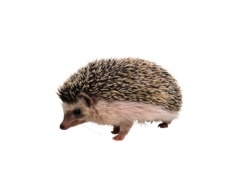 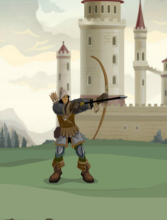 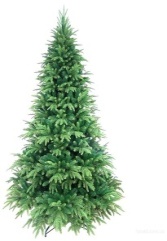 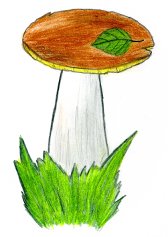 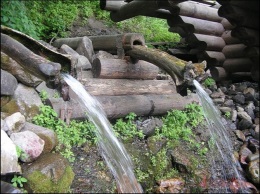 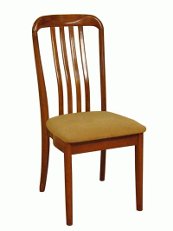 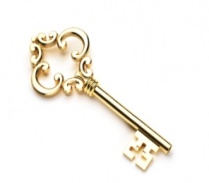 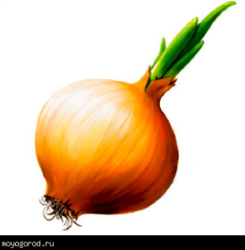 Тема: Имя существительное – как часть речиКарточка №1- Прочитай однокоренные слова. Спиши сначала слова с ударной гласной в корне, затем с безударной. Подчеркни существительные. Сила, силач, сильный, осилить, силища, бессильный. Бой, боец, боевой, бойцовский, бойница.- Прочитайте слова. - Выпишите сначала существительные, которые обозначают явления природы, а затем – события жизни.   Революция, буря, гром, праздник, война, метель, дождь, субботник, народ, пение, экскурсия, воскресник, парад, молния, ветер, годовщина, каникулы, засуха.- Объедини слова в три столбика в зависимости от значения. Напиши их.- К какой части речи относятся эти слова? На какой вопрос они отвечают?            Книга, пальто, учитель, кофта, тракторист, шарф, платье, к           арандаш, пенал, тетрадь, пианист, лётчик, альбом, ручка, шофёр, юбка, галстук.Карточка №2- Спиши слова подбери и напиши слова, противоположные по значению.- Подчеркни существительные, которые отвечают на вопрос кто?      Белизна, богатство, богач, великан, герой, доброта, встреча, друг, восход, труженик, мудрец, мир, сказка, веселье.Слова для справок: Заход, бедность чернота, бедняк, глупец, лентяй, разлука, трус, - Составьте и напишите сочетания слов по образцу.(Час) часовой завод, (чудо) к…ртина, (железо) л…пата, (овощи) м…газин,(простор) комн…та, (Москва) м…тро.- Подчеркните имена существительные.Карточка №3- Прочитайте. Спишите. В именах существительных, отвечающих на вопрос к т о?, выделите корень.     Школа – школьник, шахта – шахтёр, море – моряк, сад – садовник, стол – столяр, сторож – сторожка, бригада – бригадир, конь – конюх, лес – лесник, птица – птичница, трактор – тракторист, машина – машинист, почта – почтальон.------------------------------------------------------------------------------------------------------Тема: Род имен существительныхКарточка № 1Выпиши существительные женского рода в два столбика: в 1-й – с окончаниями –а, -я, во 2-й – без окончаний.     Соль, медаль, сосна, тень, ворона, точка, зелень, награда, сирень, лошадь, кровь, туча, дочка, чистота, ручка, пыль, вьюга, вещь, печь, береза, степь, дверь, ремень, щель, зелень, конь, голубь, тетрадь, медаль, лошадь, зверь, лебедь, пень, день, тень, медведь, пристань.Выделенные слова раздели для переноса.-------------------------------------------------------------------------------------------------------Карточка № 2Спиши, вставляя пропущенные буквы. Определи род имен существительных.    Ябл…ко, земл…ника, …зык, р…бята, ст…лица, лаг…рь, т…традь, мес…ц, ур…жай, п…м…дор, яг…да, п…года, к…рабль, м…лоток, д…рога, р…бина, м…локо.Прочитайте слова, близкие по значению.      Родина, Отчизна, Отечество. Бой, битва, сражение. Клятва, обещание, присяга. Доброта, сердечность, душевность. Работа, труд, занятие. Мелодия, напев, мотив.Спиши. Над именами существительными укажи род.-------------------------------------------------------------------------------------------------------Карточка № 3К данным существительным подбери близкие по значению существительные. Напиши, укажи род имен существительных.     Перстень - …, зной - …, укрепление - …, граница - …, мрак - …, залив - …, удача - …, занавес - …, обязанность - …, безмолвие - … .С л о в а д л я с п р а в о к: жара, крепость, бухта, успех, тишина, долг, кольцо, темнота, штора, рубеж.Спиши пословицы. Подчеркни имена существительные, противоположные по значению. Определи их род. Труд кормит, а лень портит. Худой мир лучше доброй ссоры.) Герой умирает раз, а трус – тысячу раз. Одна зима на Родине лучше ста вёсен на чужбине. Ученье – свет, а неученье – тьма.-------------------------------------------------------------------------------------------------------Карточка №  4Напиши слова в три столбика – по родам. Вставьте пропущенные буквы.    Адрес, фамилия, имя, полотенце, костюм, трамвай, экскурсия, здоровье, растение, яблоко, обед, восход, восток, север, мебель, комната, лагерь, песок, чувство, животное, горизонт, корабль.Спишите предложения. Укажите род имён существительных (м.р.,ср.р., ж. р.)   Ворона каркнула во всё воронье горло. Голодная кума-лиса залезла в сад. Вот дождик брызнул, пыль летит. Мы вдруг увидели в окно, что дождик кончился давно. Воротился старик ко старухе.-------------------------------------------------------------------------------------------------------Карточка № 5Запиши слова в три столбика по родам.   Сахар, дыхание, тётя, сырость, чтение, кот, ветер, мороженое, морковь коктейль, решение, мебель, пони, меню, сырость, высота, здание, ковёр, рояль, кино, радость, кенгуру, скорость, пианино, костюм, пальто, одежда.Спишите, вставьте пропущенные буквы, в скобках напишите проверочные слова. Найдите слова, в которых букв больше, чем звуков.   Коля и Валера отправились в ле.. за гр..бами. В ельнике было много м..слят со шля..ками. Под ги..кими ве..ками бере..ки мальчики нашли гри..ки- боровики на ни..ких но..ках.-------------------------------------------------------------------------------------------------------Тема: Изменение существительных по числамКарточка №1- Спиши. Определи число имён существительных.          В Петропавловске есть интересный музей. Выстроились в ряд старинные чугунки, сковородки, кастрюли. На стене висят различные кухонные ножи. Рядом стоят огромная мясорубка и мраморная ступа, сито и деревянный Данные имена существительные напиши во множественном числе.        Группа, девочка, липа, стая, земля, огород, лебедь, юноша, путь, директор, стадо, море, село, задание, облако, кушанье, платье, полотенце.-------------------------------------------------------------------------------------------------------Карточка № 2Данные имена существительные напиши во множественном числе.     Семья, певунья, судья, скамья, копьё, ружьё, платье, устье, стул, крыло, перо, сук, звено, муравей, соловей, ручей.Напиши словосочетания во множественном числе.    Серая мышь, лесной шалаш, острый нож, высокий этаж, весёлый марш, цветной карандаш, звонкий чиж, нежный ландыш, колючий ёж, усатый морж.-------------------------------------------------------------------------------------------------------Карточка № 3- Прочитай существительные, которые употребляются только во множественном числе.         Брюки, санки, щипцы, ножницы, сутки, сливки, опилки, чернила, прятки, шахматы, дрожжи, клещи, сумерки, каникулы.- Напиши существительные их в таком порядке: 1) игры; 2) парные предметы; 3) отрезки времени; 4) вещество.Спишите существительные множественного числа, рядом напишите их в единственном числе. Укажите род.          Тракторы – трактор (он), м. р., сеялки, трамваи, берёзы, магази́ны, яблони, столицы, деревья, тополя, растения, животные.- Поставь имена существительные в форму единственного числа, запиши.Двери, степи, озёра, растения, орлы, города, сады, деревья, мосты, дороги.--------------------------------------------------------------------------------------------------Карточка № 4- Поставь имена существительные в форму множественного числа, запиши.         Стул, лестница, сметана, верёвка, доктор, смелость, учитель.- Выпиши из текста существительные мужского рода единственного числа.       Я люблю простые лесные цветы. Когда приходит весна и тает снег, мы на целый день уходим в лес, греемся на солнце, слушаем пение птиц, собираем подснежники, вяжем из них маленькие букеты. Эти простые цветы напоминают далёкое детство, родную любимую природу.                                                                  (По И. Соколову-МикитовуКарточка № 5Выпиши из текста существительные среднего рода единственного числа.         Я люблю простые лесные цветы. Когда приходит весна и тает снег, мы на целый день уходим в лес, греемся на солнце, слушаем пение птиц, собираем подснежники, вяжем из них маленькие букеты. Эти простые цветы напоминают далёкое детство, родную любимую природу.                                                         (По И. Соколову-Микитову)Спишите существительные множественного числа, рядом напишите их в единственном числе. Укажите род.      Тракторы – трактор (он), м. р., сеялки, трамваи, берёзы, магази́ны, яблони, столицы, деревья, тополя, растения, животные.-----------------------------------------------------------------------------------------------------Карточка № 6- Поставь имена существительные в форму единственного числа, запиши.         Двери, степи, озёра, растения, орлы, города, сады, деревья, мосты, дороги.- Поставь имена существительные в форму множественного числа, запиши.           Стул, лестница, сметана, верёвка, доктор, смелость, учитель.Тема: Мягкий знак в конце существительных после шипящих.Карточка №1- Напиши слова в два столбика. В 1-й напиши слова, в которых мягкий знак указывает на мягкость согласных. Во 2-й – те слова, в которых мягкий знак стоит после шипящих. В существительных какого рода после шипящих пишется мягкий знак?         Дочь, дверь, медаль, степь, лебедь, печь, молодежь, морковь, картофель, мощь, упряжь, брошь, связь, чушь, глушь, роскошь, ложь, прорубь, кровать, скатерть, мелочь.Напиши слова в два столбика. В 1-й – слова с твердым шипящим на конце, а во 2-й – с мягким шипящим на конце.       Грош, душ, сыч, муж, лещ, гараж, мяч, блиндаж, плащ, меч, ковш, мякиш, богач, силач, луч, рубеж, стаж, падеж, крепыш, тягач, хвощ.Напиши слова в единственном числе в таком порядке: 1) рыбы; 2) птицы;) 3) растения; 4) животные; 5) помещения; 6) посуда.    Стрижи, ерши, чижи, ножи, ковши, камыши, ландыши, моржи, гаражи, ежи, блиндажи, лещи.Карточка № 2Спиши близкие по значению слова. Обозначь род имен существительных с шипящими на конце слова.          Неправда – ложь, граница – рубеж, соревнование – матч, трепет – дрожь, ерунда – чушь, команда – экипаж, сила – мощь, призыв – клич, здоровяк – крепыш.Спиши, вставляя нужные слова с шипящей на конце.     Колосится золотистая … .  Мой отец много лет работает на заводе. У него большой … работы.  Именительный … - это начальная форма имени существительного.  … - хороший строительный материал.  Холодный … полезен всем.  Лесной … внесен в Красную книгу.Карточка № 3Замени одним словом и напиши. Какого рода эти имена существительные? Как их надо писать?      Человек, который играет на трубе. Человек, который выступает в цирке. Очень сильный человек.  Человек, который играет на скрипке.  Житель Казахстана. Помещение, где стоят автомобили.  Колючее животное. Место, где купаются и загорают.  Известный музей картин в Санкт-Петербурге. Крупное морское северное животное с усатой мордой.Карточка №4Напиши по 3 имени существительных, оканчивающихся на:__________ ч _________________ чь__________ ж _________________ жьОпределите род имен существительных. Спишите, вставляя пропущенные буквы. Подчеркните ь. Обозначьте род существительных с ь.Образец: полночь (ж. р.).             Верный товари…, скорая помо…, новый пла…, темная нош…, красный кирпи…, вкусный бор…, дорогая ве…, лесная глу…, железный обру…, ночная ти…, летучая мы…, глозной вра... .Составьте предложения из данных слов. Напишите предложения. Где нужно, поставьте мягкий знак.по, малыш(?), берегу, бегал, реки.) холодный, овраге, ключ(?), в, шумит.на, веселилась, площадке, молодеж(?).плащ(?), от, защитил, дождя, меня. отец, багаж(?), вещи, в, сдал.-------------------------------------------------------------------------------------------------------Карточка № 5Напишите предложения во множественном и в единственном числе.Укажите род.    Скрипачи – скрипач (м. р.), ночи, мячи, товарищи, мыши, борщи, лещи, чижи, ключи, ножи.Спишите, вставляя подходящие по смыслу существительныеС шипящими на конце. Укажите род.   Возьми… и отопри дверь. Принеси дров и затопи… . Дети играли в… .Всю… ночь выла вьюга. Сад охраняет… . В … кладут свёклу, капусту, морковь, картофель.Спиши слова. Вставь, где это необходимо, мягкий знак.Стриж… , дрож… , падеж… , мяч… , лож… , экипаж… , тиш… , ключ…Прочитайте слова. Спишите. Определите род имёнсуществительных.  Мощь, нож, молодёжь, камыш, ёрш, ночь, скрипач, ландыш, грач, плач, вещь.-------------------------------------------------------------------------------------------------------Карточка № 6Вставьте, где нужно, пропущенные буквы, объясните написание.Распределите слова в две группы.           Сторож… , ветош…, помощ… , глу…, тиш… , сыч…, обруч… , гуаш… , ключ… , мощ… , корж… , дич… , полноч… , дрож… , клич… , чертёж… .Впишите, где нужно, мягкий знак в слова.    Дич… , ноч…, луч… , полноч… , гореч… , роскош… , молодёж… ,калач… , помощ… , дрож… , сторож… , тиш… , этаж… .-------------------------------------------------------------------------------------------------------Тема. Непроизносимые согласныеКарточка №1Прочитайте. Выпишите слова с непроизносимыми согласными, рядом напишите слова, где эти согласные произносятся.        И туман и непогоду осень поздняя несет. В этом году зима запоздала. Ненастье мешало детям гулять. Долго стояла ненастная погода. Солнечных дней было мало. Солнце все меньше грело землю. Места за Окой очень красивые. Места за Окой очень красивые. Местность была мне знакома.Прочитайте. Как называются эти слова? Найдите слова с непроизносимыми  согласными. Спишите. Подчеркните непроизносимые согласные; выделите корень. Какие слова являются проверочными?         Свист, свисток, свистнул. Звезда, звездочка, звездный. Солнышко, солнечный, солнце. Опоздал, поздно, поздний (час). Весть, вестник, известный. Грустный, грусть, грустит. Трость, тростник, тростинка. Честный, честность, честь.-------------------------------------------------------------------------------------------------------Карточка № 2К словам с непроизносимыми согласными подберите проверочные слова. Напишите, подчеркните непроизносимые согласные.      Сердце, радостный, поздно, местность, солнце, известный, звездный, свистнуть, тростник, грустный, ненастный.     Сердечко, радость, известие, солнышко, место, опоздал, тростинка, звезда, грусть, свист, ненастье.Прочитайте. Какие слова на изучаемое правило можно проверить? Какие надо запомнить? Подчеркните непроизносимые согласные. Разберите выделенные слова по составу.     Тростник, праздник, счастливый, лестница, грустный, здравствуйте,  устный,  прелестный, ненастная,  звездное, честный,  окрестный, чувство, местность, известный, доблестный, яростный, поздний, радостный.Вместо слов, данных в скобках, напишите слова, которые отвечают на вопросы какой? какая? Подчеркните непроизносимые согласные.    Честный поступок, (доблесть) воин, (радость) праздник, (поздно) вечер, (ненастье) погода, (грусть) вид, (счастье) находка, (уста) ответ, (место) житель, (прелесть) цветок, (ярость) ветер.Карточка № 3Прочитайте слова. Вставьте, где нужно, пропущенные буквы.Образец: грустный (грусть).  Че…сность, ужас…ный, яс…ный, опас…ность, повис…нуть, безопас…ность, окрес…ность.Вместо слов, данных в скобках, напишите слова, которые отвечают на вопросы какой? Какая? Подчеркните непроизносимые согласные.   Честный поступок, (доблесть) воин, (радость) праздник, (поздно) вечер, (ненастье) погода, (грусть) вид, (счастье) находка, (уста) ответ, (место) житель, (прелесть( цветок, (ярость) ветер.Прочитайте и спишите сочетания слов. Надо ли писать в словах еще одну букву?            Прекрас(?)ная погода, чудес(?)ный денек, интерес(?)ная прогулка, ужас(?)ный ветер, опас(?)ный путь, вкус(?)ный обед.-----------------------------------------------------------------------------------------------------Карточка №  4Прочитайте. Спишите, вставляя пропущенные буквы. Объясните употребление заглавной буквы. Во втором предложении подчеркните главные члены.Необыкновенный учитель.    Лев Николаевич Толстой всем сер…цем любил детей. Ребятишки из окрес…ных деревень ходили к нему в школу. Он учил крестьянских детей грамоте.   Извес…ный писатель писал для детей учебные книги. Для азбуки он написал много интере…ных рассказов, басен и сказок. Дети всей России учились читать по его книгам.Найди слова с непроизносимыми согласными.   Весть, известность, известный; поздний, поздно, опоздать; тростник, тростинка; праздник, праздничный празден, праздновать; уста (губы), устно, устный; честно, честь, честный.Спиши слова в таком порядке: сначала слово, в котором все согласные звуки произносятся (проверочное слово), потом однокоренные слова с непроизносимыми согласными. Выдели корень.Карточка № 5Подбери однокоренные слова и напиши их вместе с подходящим по смыслу словом.         Счастье – счастливый человек, радость - … …, известие - … …, честь - … …, доблесть - … …, прелесть - … ….Составь предложение с одним из словосочетаний.Прочитайте сочетания слов. Надо ли писать в словах еще одну букву? Спишите сочетания слов.   Прекрас(?)ная погода, чудес(?)ный денек, интерес(?)ная прогулка, ужас(?)ный ветер, опас(?)ный путь, вкус(?)ный обед.Прочитайте слова. Вставьте, где нужно, пропущенные буквы.Образец: грустный (грусть).   Че…сность, ужас…ный, яс…ный, опас…ность, повис…нуть, безопас…ность, окрес…ность.-Карточка № 6Вместо слов, данных в скобках, напишите слова, которые отвечают на вопросы какой? какая? Подчеркните непроизносимые согласные.         Честный поступок, (доблесть) воин, (радость) праздник, (поздно) вечер, (ненастье) погода, (грусть) вид, (счастье) находка, (уста) ответ, (место) житель, (прелесть) цветок, (ярость) ветер.Подбери однокоренные слова и напиши их вместе с подходящим по смыслу словом. Составь предложение с одним из словосочетаний          Счастье – счастливый человек, радость - … …, известие - … …, честь - … …, доблесть - … …, прелесть - … ….Тема: Разделительный ь и ъКарточка №1Прочитай. Объясни, какие буквы пропущены в словах.    Под…ем флага, с…емка фильма, в…езжать в лес, п…ет молоко, с…едобный гриб, об…яснил задачу, ш…ёт платье, под…езжали к дому, остановились у под…езда.Слова каждой строчки замени одним словом с ъ. Напиши.. Крытый вход в здание (под----).. Участок дороги, который поднимается вверх (под---).Напиши слова в два столбика: в левый – с ъ, в правый – с ь.       Обез…янка, об…яснение, в…ехал, в…юн, под…езд, л…ёт, п…ёт, с…ёжился, мурав…и, в…ётся, об…явление, под…ём.Карточка № 2Напиши пословицы. Подчеркни слова с ъ, выдели приставки.   Не разгрызешь орешка – не … и ядрышка. Дружба крепка не лестью, а правдой и … . Не за то волка бьют, что сер, а за то, что овцу … . Когда … воду помни о тех, кто вырыл колодец.Слова для справок: съешь, пьёшь, честью, съел.Объясни, какой знак (ъ или ь) пропущен в данных словах.    В…езд, в…ётся, об…явление, с…ёмка, с…ёжился, обез…яна, с…ехал, солов…и, л…ёт, под…ём, п…ёт, в…юга.Рассуждай так: «В слове въезд приставка в-, корень начинается с гласной буквы, поэтому надо писать разделительный твёрдый знак».Напиши слова в два столбика: в левый – с ъ, в правый – с ь.Карточка № 3Спишите, вставляя пропущенные буквы. Составьте и напишите три предложения с выделенными словами.     Раз…езд, под…езд, от…езд, об…ём, под…ём, с…ёмка, от…ехали, под…ехал, с…ехал, в…ехал, с…ели, с…едобные (грибы), с…естные (припасы), об…явил, об…яснил.Прочитайте слова. Спишите сначала слова с разделительным ъ, а потом с разделительным ь      С…ел, л…ёт, п…ют, об…ём, об…яснил, в…юга, в…ётся, счаст…е, от…езд, в…ехать, бел…ё, под…езд, б…ёт, суч…я, руж…ё, под…ём, п…ёт, вороб…и, воскресенье, об…явил.Карточка № 4Прочитайте слова. Распределите слова в две группы:1) слова с ь, обозначающим мягкость согласного звука; 2) слова с разделительным ь.   Коньки, больной, воробьи, бьёт, соль, солью, крылья, рьяный (очень усердный), мольба, просьба.Прочитайте слова, вставьте, где нужно, пропущенный ь.      Звер…ки, пес…ни, мос…тик, лис…тья, бор…ба, руч…и, друз…я, школ…ники, брат…я, дерев…я.Прочитайте слова, проверьте, правильно ли они разделены для переноса.    Бра-тья, дерев-ья, лис-тья, бо-рьба, ру-чьи, ком-пью-тер, школь-ники, кры-лья.Карточка № 5Выпишите слова с разделительным ъ. Подчеркни орфограмму.      От…езд, л…ёт, брат…я, об…ехать, об…яснение, в…юга.Выпиши слова с разделительным ъ. Подчеркни орфограмму.Об…явление, плат…е, с…едобный, мурав…и, в…езд, крыл…я.Прочитайте. Выпишите слова с разделительным ь, разделяя их для переноса.         Ольга, вьюга, больница, платье, гостья, друзья, крыльцо, здоровье, жильцы, хлопья, веселье, соловьи, птичьи, перья, шалунья, обезьяна, тетрадь, письмо, льдина, пальто.Карточка № 6Прочитайте. Напишите слова в таком порядке: 1) с ь в конце слова;            2) с ь между двумя согласными; 3) с разделительным ь.Подчеркните гласные буквы после разделительного ь.      День, деньки, вьюга, мальчик, играть, осень, льёт, крыльцо, большой, воробьи, ночью, маленький, листья, письмо, дверь, лошадь, бурьян.Измените слова по образцу. Подчеркните ь.Образец: удалец - удальца.    Пенёк, денёк, зверёк, хорёк, стебелёк, тополёк, мотылёк, палец, жилец.Карточка №  8Спишите, изменяя слова по образцу. Подчеркните ь.Образец: мыло – (какой?) пузырь – мыльный.Школа – (какая?) мебель.Сигнал – (какой?) флажок.Зеркало – (какой?) карп.Село – (какая?) местность.Журнал – (какой?) столик.Сила – (какой?) ветер.Спишите. Замените выделенные слова противоположными по значению.Подчеркните ь.Сладкая ягода, большой камень, слабый голос, ближний лес, здоровыйребёнок.Карточка № 9Вставьте пропущенные буквы, покажите все орфограммы. Разделите на слоги слова второго предложения.             Др..зды- бол..шие любители рябины. Осен..ю, когда т..жёлые грозд..я покрывают дер..вца и сг..бают их ве..ки,др..зды огромными стаями на л..тают на рябину. Кроме рябины, др..зды поедают можжевел..ник, ч..рнику. Живут дрозды- рябинники в б..рёзовых рощах и в л..су.Тема. Предложения по цели высказыванияКарточка № 1Найдите в тексте предложения вопросительные по цели высказывания. 2.Вставьте пропущенные буквы . В скобках напишите проверочные слова.       Ночью грянул моро.. . На сн…гу образовалась кре..кая л..дяная корка. Р..бята б..гут на лыжах по л..сной доро..ке. На каждом шагу тут зага..ки. Под дерев..ями пустые ши..ки, скорлу..ки. Кто тут гры… оре..ки? Это р..бота белки. А вот ро..кий зв..рёк в белой шу…ке с..дит у куста, прижал у..ки. Это за..ц !Карточка № 2Прочитайте отрывок из сказки К.И.Чуковского «Телефон». Выпишите предложения, в которых содержится вопрос.А потом позвонили зайчатки:Нельзя ли прислать перчатки?А потом позвонили мартышки:- Пришлите пожалуйста, книжки.- Неужели в самом делеВсе сгорели карусели?Карточка № 3Прочитай. Составьте и напишите 3 вопроса к этому тексту, используя слова какой? Что?      Жила – была маленькая девочка. Все её любили. Но больше всех её любила бабушка. Однажды бабушка подарила ей шапочку из красного бархата. С тех пор девочку стали звать Красная Шапочка.Спишите. Поставьте нужные знаки в конце предложений. Плавать должен уметь каждый Ты умеешь плавать Учитесь плаватьТема. Состав словаКарточка № 1Прочитайте. Найдите лишнее слово. Спишите только однокоренные слова.Выделить корень.  Перелет, летчик, летучий, прилет, лето.  Золото, позолота, зола, золотистый.  Гористый, гора, горчица, горная.Прочитайте. Спишите. Подчеркните однокоренные слова, выделите в них корни. Являются ли однокоренными выделенные слова?   Долго смотрел я на медвежью игру, потом вылез из-за камня. Увидели меня медвежата, притихли, во все глаза глядят. А тут и медведица меня заметила, вскочила, фыркнула вскинулась на дыбы.-------------------------------------------------------------------------------------------------------Карточка №  2Спишите, выделите окончания в выделенных словах, поставьте в скобках вопросы к ним.     Жил старик со своею старухой у самого (…?) синего (…?) моря.. Пошёл старик к (…?) синему (…?) морю.. Почернело (…?) синее (…?) море.Спишите, выделите окончания в выделенных словах, поставьте в скобках вопросы к ним.    Месяц (…?) светил всю ночь. Невдалеке (…?) светит огонёк.  На новогодней ёлке весело (…?) светят, переливаются блестящие украшения. . Ярко (…?) светило солнце.  Последняя звезда тускло (…?) светила в предрассветном небе.  Фары (…?) светили на тёмную дорогу.-------------------------------------------------------------------------------------------------------Карточка № 3Прочитайте. Выпишите однокоренные слова..?) старик со своей старухой у самого (...Выделите корень.         Скоро откроется футбольный сезон. На матч приедут юные футболисты. Футбол – это игра смелых..                 Бег, бегать, беговая. Кормушка, кормовой, кормить. Озеленить, зелёный, зелень. Загадочный, загадывать,загадка.Образовать слова с помощью приставок от слова бег, овор. Выделить приставки.Подобрать однокоренные существительные. Обозначить суффикс.Толстый, болтливый, сильный, храбрый, дикий .------------------------------------------------------------------------------------------------------Карточка №  4Спишите. В подчёркнутых словах выделите приставки и корни. Выпишите из текста однокоренные слова.      Накатались ребята на лыжах и замёрзли. Зашли они на ферму погреться. Сторож усадил их на душистом сене. Вдруг из сена выползла змея. Девочки закричали, потому что испугались. Это гадюка согрелась и проснулась.По П. Дудочкину-------------------------------------------------------------------------------------------------------Карточка № 10Прочитайте. Выпишите слова с приставками, выделите в них приставку и корень. Подчеркните однокоренные слова.     Когда обоз проехал, заяц перескочил дорогу и полегоньку пошёл к гумну. Собачонка от обоза увидала зайца. Она залаяла и бросилась к гумну. Заяц поскакал вперёд. Собака завязла в снегу и остановилась. Тогда и заяц притормозил, посидел на задних лапах и потихоньку побрёл к гумну.От данных слов образовать «ласковые» слова. Выделить суффикс. Шапка - ягода - дорога -Спишите однокоренные слова. Выделите корень.Вода, подводник, водичка, водяной, водный.Цвет, цветник, цветной.Ходики, переход, подход, ходовой.КАРТОЧКИ ДЛЯ РАЗБОРА СЛОВ ПО СОСТАВУ ПОМОЩНИК       СДВИГ       НАКЛОН              ВЫСТАВКА                          КАЧКА          ДРУЖОЧЕК           ШКОЛЬНИК     НАКИПЬ                   БАБУШКА         СГИБ          ДЕДУШКА      КНИЖЕЧКА  ПОМОЩНИЦА       СОСЕДКА       КОРАБЛИК      БЕЛИЛА                       ШАЛУН          СТОЛЯР            ШАЛОСТЬ      СТРЕЛОК         ОТМЕТКА       ПЕРЕБЕЖКА       ПАРОХОД            ЗАМАЗКА КРИКУН        ПОЛОВИКИ      ГОРСТКА          ОБЛАЧКО              ОЗИМЬ        ПРИЗВАНИЕ       ПОЕЗД     ГОРСТКА             ОЧИСТ   КИ               ГНЕЗДЫШКО   ДВЕРКА       ДРУЖОК НАГРУЗКА    РАЗГОВОР     МАСТЕРСТВО    ОХРАНА ЗАГЛЯДЕНИЕ     ВЕТОЧКА    СКОРЛУПКА    ДУБОК ЗИМУШКА        ГРАДУСНИК     ЕЖИКИ      НАКЛОН ТРЯСКА        БЕЛИЗНА        ЗАБОЛЕВАНИЕ     ГЛАЗОК         ПОЛЯНА         ТИШИНА      СЕРДЕЧНЫЙ      ТИГРЕНОК                        САРАЙ        ЗВЕРЕК         СЛОВЕЧКО        МОРСКАЯЧАСОВЩИК    РАСТЕНИЕ    РУССКИЙ.      РАССКАЗ                   ПОДДЕРЖКА       ЦИРКАЧ           ВЕСЕЛЬЕ    ПОБЕДА                                ДЕЛОВЫЕ     ЗВЕРИНЕЦ       СНЕГОВИКИ    СКРИПУЧАЯ7.ГРУЗОВОЕ     КОРМУШКА      ПОВАРЕНОК             ЗАВЯЗКА       ЛЯГУШЕЧКА      ДЕВОЧКА            ОТГАДКА    СИНЕНЬКИЕ    ТРАВУШКА          КАРТИНА             ПЕСЕНКА      КРЫЛАТЫЕ     8.    ЗАМЕСТИТЕЛЬ      РАЗЛИНОВКА             ХВАСТЛИВАЯ       СЕНОКОС   ДОРОЖКА      ПАРОХОД       МАЛЕНЬКИЕ      ЕЛЬ СОЛНЦЕ       ЛОШАДКА     ВОДОПАД               КРЕПОСТЬ                 ПОГРАНИЧНИК        ПЫЛЕСОСБезударные гласные в корне слова, проверяемые ударением.Карточка № 11 уровеньПрочитай. Вставь пропущенные буквы. Напиши проверочные слова.   Д(о,а)лёкий, л(а,о)скал, др(а,о)жал, л(и,е)сёнок, т(е,и)пло, зв(е,и)зда, в(и,е)сло, ст(а,о)да, т(и,е)мнота, ст(о,а)нал, т(е, я,и)жёлый.2 уровеньПрочитай. Вставь пропущенные буквы. Напиши проверочные слова.      Д…лёкий, л…скал, др…жал, л…сёнок, т…пло, зв…зда, в…сло, ст…да, т…мнота, ст…нал, т…жёлый.3 уровеньПрочитай. Вставь пропущенные буквы. Напиши проверочные слова.      Д…лёкий, л…скал, др…жал, л…сёнок, т…пло, зв…зда, в…сло, ст…да, т…мнота, ст…нал, т…жёлый.Придумай предложение со словами из этой группы.Карточка № 2                                                        1 уровень. 
Спишите. В скобках напишите проверочные слова. 
     М…лчать, м…сной, охр..нять, уд…влять, гр…знуля, пл…сать, г..рчица, сл…зинка, скр…пучий, нар…дить.                                                                                                                     2 уровень. 
Спишите. В скобках напишите проверочные слова. 
      Хор..шо в л..су в полдень. З..лёные ёлочки выг..бают к..лючие ветки. Кр..суется белая б..рё..ка с душ..стыми л..сточками. Др..ж..т серая осина. 
                                                                                                                3 уровень. 
 Спишите, исправив ошибки. 
   По тинуло холадом. Последние клочя тумана мокрой марлей палзли посклону. От крылись яркие сияющие горы. -------------------------------------------------------------------------------------------------------Карточка № 31 уровеньПрочитай. Выдели корень. Поставь ударение. Вставь пропущенные буквы.козочка – к…за       кончик – к…нец                  лес –                 л…сник                  гриб – гр…бок                    гололёд –                                 л…дяной                походка – х…дить              защита – защ…щать            вышагивал –                          пош…гал2 уровеньПрочитай. Выбери правильно проверочное слово. Вставь пропущенную букву.стёклышко, застеклили – ст…кло                       ледяной, лёд – л…докснег, снеговик – сн…жинка                             котята, котик – к…тёночекговорил, говор – разг…вор                                 пляска, расплясался – пл…сатьзаварка, заварить – св…рить                     следом, следы – насл…дил3 уровень Подбери проверочное слово, вставь пропущенную букву.…. – с…дло              … - с…довник               - б…рега                                - в…дяной                           … - цв…тут               - пол…вать        … - отп…лить                          - м…стеритьКарточка № 41 уровеньПрочитай. Выдели корень. Вставь пропущенные буквыграч – гр…чи              земли – з…мля                                               головы – г…ловаяйца - …ичный             дерево – д…ревья                                      писк – п….щат              гнал – выгн…л           поспешно – засп…шил2 уровеньПрочитай. Выбери правильно проверочное слово. Вставь пропущенную букву.бобовый, боб – б…бы                            сторож, сторожит – ст…рожкакольца, колечко – к-льцо                  дешёвый, дёшево – д…шевлерябенький, рябина – р…бой            ночлег, ноченька – н…чеватьстойка, стоять – пост…ять                        тянут, тянучка – пот…нули3 уровеньПодбери проверочное слово. Вставь пропущенные буквы.… - ст…лбы                - ц…на                 … - пл…та                 … - с…рпы        …  - пл…хо… - …грать                     … - прил…тел            … - выр…зКарточка № 51уровеньПрочитай. Выдели корень. Вставь пропущенные буквы.повозка – в…зить         доски – д…щечка                зёрнышко – з…рно                         голодный – гол…д                вождь – в…жатый          ходит – перех…дил                            молча –   зам…лчал                           загадка – отг…дать2 уровень.     Дров, дровяной – др…ва,  лисонька, лисята – л…сёнок,          часики, часовщик – ч…сы,    бельевой, побелка – б…льё,        сталь, сталевар – …льной,         топить, растопка – раст…пил,      крикнул,  – закр…чал ,      обманщик, обманул – обм…ну3 уровень… - ст…на           … - л…цо              - хол…д            … - кл…довая    … - пч…линый… - з…мовать                   - ост…влять                  - зав…дитьКарточка № 61 уровеньПрочитай. Выдели корень. Вставь пропущенные буквы.свечи – св…ча                             численник – ч…сло                     слово – сл…варьёжик - …жи                              центр – ц…нтральный         лёжа – л…жатьмирный – м…рить                глаз – гл…застый2 уровеньПрочитай. Выбери правильно проверочное слово. Вставь пропущенные буквы.дождик, дожди – д…ждливый                        столик, столовая – ст…лярбеляк, беленький – б…льевая                                посёлок, селение – с…лопосоли, соль – с…ленный                                          подарок, подари – д…ритьнасорил, насорено – зас…рить                    посадка, садовник – зас…дить3 уровеньПодбери проверочное слово. Вставь пропущенные буквы… - к…фейник                    - к…злёнок                              - к…вёр                            - к…мочек… - кр…вой                            - см…ялся                               - заскр…пел              - пос…нелКарточка № 71 уровеньПрочитай. Выдели корень. Вставь пропущенные буквы.полюшко – п…лянка                 ядрышко - …дро               травушка – тр…васвист – св…сток                        мёд – м…довые                   чёрный – ч…рнетьчистка – выч…стить            узнали – узн…вать2 уровеньПрочитай. Выбери правильно проверочное слово. Вставь пропущенные буквы.пастушок, пас – п…стух                            поделка, деловой – д…лаМихайлович, Мишенька – М…хаил    тёпленький, тепло – пот…плелозелень, зеленоватый – з…ленный      кормушка, накормит – к…рмитьскрип, скрипучий – заскр…пел         читатель, прочитанный – ч…тат3 уровеньПодбери проверочное слово. Вставь пропущенные буквы… - ч…рника                     - гн…здо             - с…сновый                   - площ…дь… - т…жёлый              - кр…чать        - нак…сит               … - зап…щалКарточка № 81 уровеньПрочитай. Выдели корень. Вставь пропущенные буквы.строчка – стр…кА                звери – зв…рьки         скворушка – скв…речник                                      снежный – сн…говик           качка – к…челидержит – д…ржал                 разгром – разгр…мить         полз – уп…лзать2 уровеньПрочитай. Выбери правильно проверочное слово. Вставь пропущенные буквы.мостовая, мостик – м…сты                              сосны, сосновый – с..снадеревянный, деревья – дер…во             старенький, старик – ст..рушкаколосится, колос – к…лосья                        сердечко, сердце – с…рдечныйзавинтил, винтик – подв…нтить            просьба, просителпопр…сить3 уровеньПодбери проверочное слово. Вставь пропущенные буквы… - стр…жи            … - п…чник                 - д…ление                     … - ог…нёк… - ч…рвивый             - дев…ть               - подн…сти               … - хв…литьКарточка № 91 уровеньПрочитай. Выдели корень. Вставь пропущенные буквы.избы - …збушка                        окна - …кошечко             брёвнышко – бр…вновёсла – в…сло                               польза – п…лезный             заварка – в…ритьповёз – отв…зить                    смена – отм…нить2 уровеньПрочитай. Выбери правильно проверочное слово. Вставь пропущенные буквы.совиный, совушка – с…вёнок                            отчим, отечество - …тецовечий, овцы - …вечки                                            подводник, водяной – в…дицадомище, домик – д…машний                       охрана, сохранить – охр…нятькаток, катит – пок…тать                     откачка, качать – раск…чали3 уровеньПодбери проверочное слово. Вставь пропущенные буквы… - пл…ды              … - зерк…ло                           - фабр…кА                           - пл…та… - гр…зовая            - пл…тить                       - зап…сать                    - пост…ятьКарточка № 101 уровеньПрочитай. Выдели корень. Вставь пропущенные буквы.норка – н…ра                              вёсны – в…сна                            петелька – п…тлягалки – г…лчата                     счастье – сч…стливый        больно – б…летьплата – упл…тить                помог – пом…гать2 уровеньПрочитай. Выбери правильно проверочное слово. Вставь пропущенные буквызадание, задано – з…дача                             голубь, голубчик – г…лубятнякончать, окончил – нак…нечник           лошадь, лошадка – л…шадиныйморе, моряк – м…рской                                     волнение, волны – в…лноватьпотерпишь, терпение – пот…рпеть     давление, давит – разд…вить3 уровеньПодбери проверочное слово. Вставь пропущенные буквы… - к…ра                            -тр…стник                         - п…чтальон                        - ос…нь… - кл…новый             - сп…шить                        - пот…мнело            - посм…трелКарточка № 111 уровеньПрочитай. Выдели корень. Вставь пропущенные буквы.носик – н…сы                       столик – ст…ляр                        девушка – д…вицачерви – ч…рвяк                    треск – тр…скучий                 повозка – в…зитьпочинка – поч…нить           цепи – приц…пил2 уровеньПрочитай. Выбери правильно проверочное слово. Вставь пропущенные буквы.певчий, запевала – п…вунья                            пчёлка, пчелиный – пч…лакорень, корешок – к…ренья                        морщинки, морщит – м…рщиныдальше, далеко – д…лёкий                           закопал, копка – к…патьпёстренький, запестрел – п…стреть     сказать, сказка подск…зать3 уровеньПодбери проверочное слово. Вставь пропущенные буквы… - фл…жок           - в…ртушка      … - м…стовая                    … - …сёл… - г…лодный             - в…дить        … - пот…чить              - ск…льзитьКарточка № 121 уровеньПрочитай. Выдели корень. Вставь пропущенные буквы.море – м…ряк                     мостик – м….стовая               стрелка – стр….лок                           бедность – б….дняк        часики – ч….совой                   бросил – бр…сатьлёжа – пол…жать                            указка – ук…зать2 уровеньПрочитай. Выбери правильно проверочное слово. Вставь пропущенные буквы.телята, тёлка – т…лёночек                           земли, земляк – з…млянойкройка, скроить – выкр…йка                               скалы, скалистый – ск…лыбобры, бобрик – б…бровый                                    выгон, гонки – заг…нятьтерять, потеря – раст…рял                                  долг, одолжи – зад…лжал3 уровеньПодбери проверочное слово. Вставь пропущенные буквы… - м…сник           … - л…дник     … - В…силий                     - к…лючий… - б…нтовать            - разл…новать             … - т…рмозить    - расч…сатьКарточка № 131 уровеньПрочитай. Выдели корень. Вставь пропущенные буквы.порядок – р…ды                вёдра – в…дёрко       сёстры – с…стрицаозеро - …зёра                       уносит – н…сить           шалость – нашалилгости – уг…стил           скрип – скр….петь2 уровеньПрочитай. Выбери правильно проверочное слово. Вставь пропущенные буквы.ученье, ученик – уч…ница                             росинка, росы – р…систыйрядок, ряд – р…довой                                        дождик, дожди – д…ждливый  город, загородка – ог…родить             выяснил, ясный – объ…снилвисели, повис – в…сеть                                    тяжко, тяжелее – т…жёлый3 уровеньПодбери проверочное слово. Вставь пропущенные буквы… - стр…на                     … - д…бро                    … - т…рговля                        … - м…рской… - п…стреть               - пощ…дить             - оп…здать                  … - пригр…зитьКарточка № 141 уровеньПрочитай. Выдели корень. Вставь пропущенные буквы.половодье – в…да            стороны – ст…ронка              чижик – ч…жисельди – с…лёдка              тонет – пот…нул               нарядный – нар…дитьглядя – подгл…дел              ослеп – сл…пой2 уровеньПрочитай. Выбери правильно проверочное слово. Вставь пропущенные буквы.свиньи, свинина – св…нья                           небо, небесный – неб…самолодой, молодость – м…лодёжь            падать, западня – п…дение вредный, вредить – навр…дил                      ловушка, ловля – нал…вилмирить, мирно – пом…рились3 уровеньПодбери проверочное слово. Вставь пропущенные буквы… - п…ченье        … - в…енный      … - сл…мать         … - осл…бе  … - пож…лтел       … - ст…на                - пл…ды        … - сн…говикКарточка № 151 уровень.Спишите. В скобках напишите проверочные слова.М…лчать, м…сной, охр..нять, уд…влять, гр…знуля, пл…сать, г..рчица, сл…зинка, скр…пучий, нар…дить.2 уровень.Спишите. В скобках напишите проверочные слова.     Хор..шо в л..су в полдень. З..лёные ёлочки выг..бают к..лючие ветки. Кр..суется белая б..рё..ка с душ..стыми л..сточками. Др..ж..т серая осина.3 уровень.Спишите, исправив ошибки.По тинуло холадом. Последние клочя тумана мокрой марлей палзли посклону. От крылись яркие сияющие горы.-------------------------------------------------------------------------------------------------------Четвертый уровень сложности1 Подбери по два проверочных  слова, вставь пропущенную букву.Образец: ножка, ноги – нога           М…ряк,  стр…лок,  в…йна,  н…чной,  выстр…ить,  подм…тал,  р…бро, м…ст. р…ка,  зв…зда,   …пель,  ж отт …льцы,  б…леть,  обв…зать, распр…мить, гл…за,  т…пло,  п…тёрка,  н…мецкий,  ост…влять,  л…сты,  б…глец, поч…нить,  хв…сты, гр…да,  зм…я,  г…ристый, изв…стить, в…лчата.2. Подбери по два проверочных  слова, вставь пропущенную букву.Образец: ножка, ноги – нога       В…ренье, пл…чо,  гл…деть,  расск…зать, н…жи, хл…ба, б…нты,  нар…дить, затр…щать,  с…лач,  сн…гурочка, х…лодный, л…тят,  зав…рять, г…рчица, т…шина, согр…вать,  зар…дить,  побл…днеть,  с…стра,  тр…па,  пр…стой,т…нуть,  выч…стить,  отк…рмить,  ош…баться,  к…тята,  п…рник, р…га, т…нистый,  заб…жал,  л…вить,  ст…ловая,  б…льница,  х…дить, нап…лить.Написание слов с парными согласными.Карточка № 11 уровень.Спишите, вставив пропущенные буквы. Напишите проверочные слова.        Про..ка, гри..ки, гря..ка, лё..кий, шу..ка, сне..ки, ро..ки, сли..ки.2 уровень.Спишите, вставив пропущенные буквы.     Среди ре..ких бере.. прячутся в тр..ве кре..кие боровики. Р..зовеют мокрые сырое..ки. В ельнике растут сколь..кие грузди. На ни..ких пнях жмутся дру.. к дру..ке опята.3 уровень.Спишите, исправив ошибки.    По чистому снегу бижыт мыжка. За мыжкой дарошка, где в снигу лабки ступали. У видела мыжка сасновую шыжку и по глядывает, нет ли хоря.Карточка № 2Уровень 1.Спишите. Вставьте пропущенные буквы. Напишите проверочные.   Ястре(б, п ) - …, арбу(с, з) - …, гара(ш, ж) - …, жира(в,ф) - …, заво(т,д) - …, гвоз(д, т)ь - …, ёр(ж,ш) -…, вежли(в,ф) -…, хоро(ж,ш) - …. .Уровень 2.Прочитайте слова. Вставьте пропущенные буквы. Напишите проверочные.    Ястре… - …, арбу… - …, гара… - …, жира… - …, заво… - …, гвоз…ь - …, ёр… -…, вежли… - …, хоро… -….Уровень 3.Прочитайте слова. Вставьте пропущенные буквы. Напишите проверочные.Разделите слова на 2 группы.     Ястре… - …, арбу… - …, гара… - …, жира… - …, заво… - …, гвоз…ь - …, ёр… -…, вежли… - …, хоро… -…Карточка № 3Уровень 1.Прочитайте слова. Вставьте пропущенные буквы.     Ры(б, п)ки, бли(с,з)кий, кро(ш,ж)ки, чес?ный, поз?но, свис?нул, нахо(д, т)ка, здра?ствуйте, ла(п, б)ка, сла(т, д)кий, иву(ш,ж)ка.Уровень 2.Прочитайте слова. Вставьте пропущенные буквы. Разделите на группы. Запишите в 3 столбика.    Ры(б, п)ки, бли(с,з)кий, кро(ш,ж)ки, чес?ный, поз?но, свис?нул, нахо(д, т)ка, здра?ствуйте, ла(п, )ка, сла(т, д)кий, иву(ш,ж)ка.Уровень 3.Прочитайте слова. Вставьте пропущенные буквы. Разделите на группы. Запишите в 3 столбика.    Ры…ки, бли…кий, кро…ки, чес…ный, поз…но, свис…нул, нахо…ка, здра…ствуйте, ла…пка, сла…кий, иву…ка.Карточка № 4Уровень 1.Распредели слова на группы.     Гла(д,т)кий, сто(к,г), ука(з,с)ка, ко(с,з)ьба, пиро(г,к), завя(с,з)ка, но(ш,ж), хо(д,т), карапу(з,с), вперё(т,д), приба(ф,в)ка.Уровень 2.Спиши. Вставь пропущенные буквы. Напиши проверочные слова.     Гла…кий, сто…, ука…ка, ко…ьба, пиро…, завя…ка, но…, хо…, карапу…, вперё…, приба…ка.Уровень 3.Распредели слова на группы. Выпиши каждую группу в отдельный столбик. Вставь пропущенные буквы. Напиши проверочные.     Гла…кий, сто…, ука…ка, ко…ьба, пиро…, завя…ка, но…, хо…, карапу…, вперё…, приба…ка.Допиши по 2 слова в каждый столбик.Непроизносимые согласныеКарточка № 11 уровень.Прочитай. Подбери проверочное слово. Спиши. 
     Окрес…ность, звёз…ный, со…нце, здра…ствуй, извес…ный, сер…це, прелес…ный, мес…ность. 
                                                           2 уровень. 
К существительным подберите подходящие по смыслу прилагательные с непроизносимой согласной, а к прилагательным – существительные с непроизносимыми согласными. 
   Писатель, небо, крутая, весёлый, час, цветы, горячее, человек, сильное, сельская. 
                                                            3 уровень. 
Спишите, заменяя выделенные слова словами, близкими по значению с непроизносимой согласной.     Печальный рассказ, знаменитый писатель, красивая девочка, шумное торжество, весёлый народ. 
                                                           Карточка № 21 уровеньПрочитай. Найди слова с непроизносимой согласной в корне слова.     Ездить, езда, поезда, поездка, наездник.   Честь, честный.Звёздный, звезда, звёздочка.               Вести, известить, известный.Свист, свистнуть, свистеть, засвистел.2 уровеньВыпиши слова с непроизносимой согласной. Обозначь орфограмму.    Ездить, езда, поезда - поез…ка, наез…ник; Честь – чес…ный.Звезда, звёздочка – звёз…ный.   Свист, свистеть, засвистел - свис…нуть..              Вести, известить – извес…ный.3 уровеньПрочитай. Вставь пропущенные буквы. Напиши проверочные слова.    Поез…ка - …, наез…ник - …, звёз…ный -…, свис…нуть - …, чес…ное - …, извес…ный -… .Карточка 31уровеньПрочитай. Выпиши слова, где нет непроизносимой согласной. Напиши проверочные.   Лестница, вкусный, опасный, искусный, здравствуй, прекрасный, пастбища.2 уровеньПрочитай. Запиши, вставьте пропущенные согласные.        Лес(…)ница, вкус(…)ный, опас(…)ный, искус(…)ный, здра(…)ствуй, прекрас(…)ный, пас(…)бища.3 уровеньРаспредели слова в 2 столбика. Запиши.    Лес(…)ница, вкус(…)ный, опас(…)ный, искус(…)ный, здра(…)ствуй, прекрас(…)ный, пас(…)бища.Карточка № 41 уровеньПрочитай. Вставь пропущенные буквы. Напиши проверочные.     Вес…ник - …, учас…ник - …, завис…ник - …, трос…ник - … .2 уровеньПрочитай. Вставь пропущенные буквы. Напиши проверочные.    Вес…ник - …, учас…ник - …, завис…ник - …, трос…ник - … .3 уровеньОбразуйте с помощью суффикса –ник- однокоренные слова. Запишите.   Весть - …, двор - …, лёд - …, участвовать - …, зависть -…, работа - …, трость - …, шутка - … .Подчеркните в словах непроизносимую согласную.Двойные согласные в корне.1 уровень.Спишите, вставляя пропущенные буквы.             А…а и Ге…адий вместе с кла…ом ходили на хо…ей. Ри…а в су…оту сделала а…уратную а…ликацию. Дети купались в ба…ейне и играли в те…нис.2 уровень.Запишите ответы, используя слова с удвоенными согласными.Дорога с твёрдым покрытием._____________________________Укротитель хищных животных.___________________________Состояние взаимной вражды.______________________________Искусственный водоём, сооружённый для плавания._____________Спортивный бег.__________________________________________Помещение, в котором проводятся денежные операции.________Лечебная повязка из марли.__________________________________3 уровень.Спишите, исправив ошибки.    Вчера наш класс хадил на экскурсию в лесс. Красиф асений лесс. Диревья стоят зилёные, жёлтые, багряные. Мы собирали красивые листя. Сегодня рибята делают аккуратную коллекцию. Завтра мы напишем расскас об осени без ошыбок. Мы любим уроки русского языка.Состав словаКарточка № 11 уровеньНапиши по образцу.        Сделать замену – заменить, сделать подарок - …, одержать победу - …, быть гостем - …, сделать запись - …, найти решение - …, покрыть краской - …, положить соль - …, оказать помощь - …2 уровеньВыпиши однокоренные слова. Выдели корень.  Борьба, борец, бороться, воевать.    Весельчак, веселый, радостный, веселье.     Вражда, враг, противник, вражеский.  Дорога, путь, подорожник, дорожный.3 уровеньНапиши по образцу. Выдели окончания.    Новая улица – новые улицы, чудесная встреча - …, частая ошибка - …, чайная чашка - …, живая рыбка - …, широкое море - …, жилая комната - …Карточка № 21 уровеньСпиши, изменяя окончания слов, данных в скобках. Выпиши подчеркнутые слова, разделяя их для переноса.    Над (цветы) около дома летали (пчела, шмель, стрекоза). Трепетали на солнышке крыльями (бабочка).2 уровеньПодбери слова к схемам:а) приставка + корень + окончание     б) приставка + корень + суффикс3 уровеньСпиши родственные слова. Выдели корень.Гостиница, гость, гостевой, гостить.Черника, черный, чернеть, чернота.Попутчик, путь, попутный.Карточка № 31 уровеньК данным словам припиши противоположные по значению с тем же корнем. Выдели приставку.развязать – связать           вбежать - …  раздвинуть - … внести - …разложить - … въехать - …  развернуть - … ввести - …разлепить - … вползти - …2 уровеньСпиши. Выдели суффикс.   Подписка, прибавка, головка, стрижка, канавка, рыбка, чистка, ножка, березка, ягодка, подстилка.3 уровеньОбразуй слова с помощью данных приставок: под- от- при- у-Ползти    бежать    тащить    гнать    нести плыть водить лететьКарточка № 41уровеньОбразуй и запиши слова с суффиксами: -к- -б-   Строить,  служить,  чистить,  косить, стирать,  палить, переписать,  дружить, погрузить,  ходить,  примерить,  стрелять,  побелить, бороться.2 уровеньСпиши однокоренные слова. Выдели приставку и корень.Море, моряк, морской, приморский, заморский, приморье.3 уровеньОбразуй слова с помощью суффикса –к-.  Печь - … ночь - ….дача- … дочь - …река - … рука - …Карточка № 51 уровеньПодбери слова к схемам:а) приставка + корень + суффикс + окончаниеб) приставка + корень + суффикс2 уровеньСоставь и запиши словосочетания, изменяя выделенные слова по смыслу. Выдели окончания.Ценить (что?) книга, заботаДорожить (чем?) коллектив, честьРадоваться (чему?) праздник, подарокИнтересоваться (чем?) работа, делоУдивляться (чему?) природа, талант3 уровеньПодбери слова к схемам:а) корень + окончаниеб) приставка + кореньКарточка № 61 уровень.Спишите слова. Выделите основу и окончание.     Парта, партой, у парты; высокая, высокий, высокое.2 уровень.Напиши по образцу. Выдели основу и окончание.   Образец: дощатый домишко – дощатые домишки.     Чудесная встреча - …, старый дедушка - …, широкое море - …, чайная чашка - 3 уровень.Прочитайте, найдите лишнее слово. Напишите остальные слова, выделите в них основу и окончание.    Белый, белая, белка, белое. Лиса, в лесу, за лесом, лес.Карточка № 71 уровень.Спишите слова, рядом напишите однокоренные. Выделите корень.   Каменщик - …, лётчик - …, связист - …, пианист - … .2 уровень.Спишите, приписывая по одному однокоренному слову. Выделите корень.  Сахар - …, гусь - …, утка - …, суп - …, хлеб - …, тигр - … .Образец: мыло – мыльница, аист – аистёнок.3 уровень.Выберите однокоренные слова. Запишите их в таком порядке: предмет, признак предмета, действие предмета.   Весна, говор, зелень, белить, разговор, зеленеет, белила, зелёный, белый, говорливыйКарточка № 81 уровень.Спишите слова. Выделите корень и приставку.   Пожар, запах, привал, перепляс, навар, подкоп, перезвон, отвар, припёк, закат, прикорм, срез.2 уровень.Спишите текст, вставляя подходящие по смыслу приставки. Выделите приставки.  Из-за озера (до, вы) плывают орлы. Они (вы, на)деляются грозными силуэтами на фоне (про, за)катного солнца. (По, ис)пуганный их внезапным (за, по)явлением (за, по)мирает весь пернатый мир.3 уровень.Спишите текст, употребляя нужные приставки. Выделите приставки.   Упражнение из учебника а…уратно (писать). Новую тетра…ь красиво (писать).  Из текста внимательно (писать) с парной согласной. Плохо выполненное задание обязательно (писать).Карточка № 91 уровень.Спишите, вставив пропущенные буквы. Выделите суффиксы.Луч..к, фонар..к, рож..ца, мелоч..к, слон..к, дружоч..к, мороз..ц, книж..ца.2 уровень.Разберите слова по составу.   Напильник, присмотр, подбородок, подарки, косточка, букетик, Женечка.3 уровень.Каждое словосочетание замените, одним словом с нужным суффиксом.    Музыкант, играющий на трубе. Момент бросания мяча. Смелый человек. Любящий мечтать. Детёныш орла. Участник игры. Музыкант, играющий на пианино. Берёзовая роща. Жадная девочка.Карточка № 101 уровеньОбразуйте от основ данных слов при помощи суффикса –ник- однокоренные слова.    Малина, осина, цветы, муравей, двор.2 уровеньОбразуйте от основ данных слов при помощи суффикса –ник- , -ов-, -н- однокоренные слова.   Малина, осина, цветы, муравей, двор.3 уровеньОбразуйте от основ данных слов при помощи разных суффиксов однокоренные слова.    Малина, осина, цветы, муравей, двор.Карточка № 11Уровень 1.Разберите слова по составу.       Пляска, торг, огуречный, жёлтый, аккуратный, корзинка, перебежка, пересоленный, отвинтит, плита, завтрак, беседка, камыш, посадка, вагоны.Уровень 2.Распределите слова в каждую графу таблицы. Пляска, торг, огуречный, жёлтый, аккуратный, корзинка, перебежка, пересоленный, отвинтит, плита, завтрак, беседка, камыш, посадка, вагоны.Корень. 
Корень, суффикс.
Корень, суффикс, окончание.
Корень, окончание. 
Приставка, корень, суффикс, окончание.Уровень 3.Подберите в каждую графу таблицы по три слова. Запишите.Корень. 
Корень, суффикс.
Корень, суффикс, окончание.
Корень, окончание.
Приставка, корень, суффикс, окончание.                                                  Карточка № 12
                                                    1 уровень. 
Спишите слова. Выделите основу и окончание. 
    Парта, партой, у парты; высокая, высокий, высокое. 
                                           2 уровень. 
Напиши по образцу. Выдели основу и окончание. 
   Образец: дощатый домишко – дощатые домишки. 
Чудесная встреча - …, старый дедушка - …, широкое море - …, чайная чашка - 
                                                    3 уровень. 
Прочитайте, найдите лишнее слово. Напишите остальные слова, выделите в них основу и окончание. 
   Белый, белая, белка, белое. Лиса, в лесу, за лесом, лес.                                                    Карточка №13                                                          1 уровень. 
Спишите слова, рядом напишите однокоренные. Выделите корень. 
   Каменщик - …, лётчик - …, связист - …, пианист - … .                                                          2 уровень. 
Спишите, приписывая по одному однокоренному слову. Выделите корень. 
    Сахар - …, гусь - …, утка - …, суп - …, хлеб - …, тигр - … . 
Образец: мыло – мыльница, аист – аистёнок.                                              3 уровень. 
Выберите однокоренные слова. Запишите их в таком порядке: предмет, признак предмета, действие предмета. 
       Весна, говор, зелень, белить, разговор, зеленеет, белила, зелёный, белый, говорливый.                                                    Карточка № 14                                                         1 уровень. 
Спишите слова. Выделите корень и приставку.  Пожар, запах, привал, перепляс, навар, подкоп, перезвон, отвар, припёк, закат, прикорм, срез. 
                                                      2 уровень. 
Спишите текст, вставляя подходящие по смыслу приставки. Выделите приставки.     Из-за озера (до, вы) плывают орлы. Они (вы, на)деляются грозными силуэтами на фоне (про, за)катного солнца. (По, ис)пуганный их внезапным (за, по)явлением (за, по)мирает весь пернатый мир. 
                                                                                      3 уровень. 
Спишите текст, употребляя нужные приставки. Выделите приставки. 
   Упражнение из учебника а…уратно (писать). Новую тетра…ь красиво (писать).  Из текста внимательно (писать) с парной согласной. Плохо выполненное задание обязательно (писать)                                               Карточка № 15                                                       1 уровень. 
Спишите, вставив пропущенные буквы. Выделите суффиксы.  Луч..к, фонар..к, рож..ца, мелоч..к, слон..к, дружоч..к, мороз..ц, книж..ца. 
                                                     2 уровень. 
Разберите слова по составу.  Напильник, присмотр, подбородок, подарки, косточка, букетик, Женечка. 
                                                    3 уровень. 
Каждое словосочетание замените одним словом с нужным суффиксом.  Музыкант, играющий на трубе. Момент бросания мяча. Смелый человек.  Любящий мечтать. Детёныш орла. Участник игры. Музыкант, играющий на пианино. Берёзовая роща. Жадная девочка.Тема: Имя существительное                                                      1 уровеньВставь пропущенные буквы, укажи род существительных.              М…стечко, п…ровоз, в…да, цв…ток, кр…кун, б…гунн, п…ляна,    в…дяной, л…сник, м…дведь, с…лач, к…вры, тр...ва.2 уровень Разбери слова по составу –САНКИ                 ДЕТИ                 ГОРКА3 уровеньСоставь предложение с данными словами. Подчеркни главные члены предложения.        Тема: Собственные и нарицательные имена               существительные.
                                                                1 уровень. 
Запиши слова в два столбика. 
   Чиж, Москва, город, дуб, Казахстан, Дарья, голубь, океан, Астана.
                                                        2 уровень. 
Все существительные из предложений запишите в два столбика. 
           Борис Петрович Житков уходил на лодке далеко в море. Щенок Бим любит пить вкусное молоко. 
                                                       3 уровень. 
Составьте предложения и запишите их. Подчеркните имена собственные. 
           Бурёнка, на, паслась, корова, лугу. Кошки, были, Мурки, котята, у, Мурзик, и, Васька. Орлика, пруду, к, ведёт, коня, Алёша. Живёт, Миша, деревне,у, в, Дубки, бабушки.Тема: Род имен существительных.                                              Карточка № 1                                                 1 уровень. 
Выпишите имена существительные и запишите их в три столбика по родам. 
           Мечтал, красивое, ходил, яблоко, бродил, мебель, адрес, чашка, чувство, разведка, дело, лучистый, путник, мир, удача. 
                                               2 уровень. Из слов строчки составьте предложения так, чтобы получились пословицы. Укажите род имён существительных. 
Почёт, рядом, труд, живут, и.  Матери, лучше, сердце, солнце, греет. 
Мастерство, в, почёте, всегда. 
До, язык, Киева, доведёт.
                                            3 уровень. 
Составьте рассказ, используя слова. 
Утро, дождь, плащ, луч солнца. 
Определите род всех имён существительных.                                                        Карточка № 2                                                       Уровень 1.Запиши имена существительные в три столбика: слова женского рода, мужского рода и среднего рода.    Багкасса, неделя, насекомое, солнце, месяц, помидор, сердце, черёмаж, уха, совесть, сочинение, синица, правило.                                                       Уровень 2.Запиши имена существительные по родам.        Багаж, касса, неделя, насекомое, солнце, месяц, помидор, сердце, черёмуха, совесть, сочинение, синица, правило.                                                         Уровень 3.Запиши имена существительные по родам.            Багаж, касса, неделя, насекомое, солнце, месяц, помидор, сердце, черёмуха, совесть, сочинение, синица, правило.В каждую группу допиши по два своих слова\Карточка № 31 уровень:Образуй существительные и определи род.Храбрый                 мудрый                бедный2 уровеньПодбери к данным существительным антонимы.Радость         плач        добро        друг2. Подбери к данным существительным подходящие по смыслу синонимыХороший        узкий        белый3 уровень Составь синквейн к слову мама. Тема: Число имён существительных.Карточка № 1                                                              1 уровень. 
Запишите слова в два столбика. 
         Звезда, кусты, лебедь, дерево, бревно. Журавли, мхи, ящик, алмазы. Лётчик, шерсть, перо, кочки, яблоки.                                                                2 уровень. 
Запишите предложения. Укажите род и число существительных.  Ребяти..ки л…пили ч..шки и ло..ки. В л…су ж…вут др…зды, гр…чи, сн…гири.                                                               3 уровень. 
Запишите слова в два столбика. Поставьте существительные женского рода в единственное число, а мужского рода- во множественное. 
          Окна, узоры, пальма, деревья, ковёр, наряды, ручей, сено, рощи, дом, черта, волны, ключ, путь.                                                    Карточка № 2                                                        Уровень 1.Образуйте из данных слов слова во множественном числе по образцу: полено – поленья.       Звено - …, крыло -…, стул - …, перо - …, лист - …, край - …, пень - …, день - …, колос - …, брат - … .                                                         Уровень 2.Образуйте из данных слов слова во множественном числе.      Звено - …, крыло -…, стул - …, перо - …, лист - …, край - …, пень - …, день - …, колос - …, брат - … .                                                        Уровень 3.Образуйте из данных слов слова во множественном числе.           Звено - …, крыло -…, стул - …, перо - …, лист - …, край - …, пень - …, день - …, колос - …, брат - … .Допишите два своих слова.Тема: Падежные окончания имён существительныхКарточка № 1                                                         1 уровеньПросклоняй существительные:1-вариант: тетрадь, мышка                         2-вариант: мышь, тетрадка                                                            2 уровень Вставь окончания имён существительных, укажи склонения и падеж.             На лошадк_,  на лошад_,  к дорог_,    у дорог_, в тетрад_, по речк_, в деревн_.                                                          3 уровень Составь синквейн по теме «Дружба».    Запиши пословицу о дружбе. Определи падеж имен существительных    Карточка №2                                                              1 уровень. 
Спишите, вставив пропущенные буквы. Определите падеж. Выделите окончания. 
             О букашк…, о гордост…, из шерст…, по милост…, по травинк…, из земляник…, о вишн…, в арбуз…, на фуражк…, в колен… . 
                                                             2 уровень. 
Спишите, вставив прпущенные буквы. Определите падежи и склонения. Выделите окончания. 
      В холод…, из деревн…, о жизн…, по букв…, около город…, у вырубк…, по пустын…, к сирен…, на припёк… в фонтан… . 
                                                          3 уровень. 
Спишите. Поставьте имена существительные в скобках в нужном падеже. Определите падеж и склонение этих существительных. Выделите окончания. 
      Катя п..лучила пис..мо (дядя Коля). Сам..лёт прил..тел из (Казань). Дети гуляли (площ..дь). П..любуйся пуш..стым (снег).Тема: Склонение имен существительных
                                          Карточка № 1                                             1 уровень. 
Просклоняй во множественном числе существительные: бури, грибы. 
                                              2 уровень. 
Спишите, раскрывая скобки. Выделите окончания, определите падежи имён существительных. 
  Весной к нам прилетает малиновка. Кормится она (жучки, личинки, гусеницы). Птичка ищет их в опавших (листья) под (деревья и кусты). Летом она лакомится (ягодки). 
                                                3 уровень. 
Допишите предложения, подбирая подходящие по смыслу сравнения, используя слова для справок. Выделите окончания. Определите падежи имён существительных. 
Снег на сухих ветках нанизан … . В развилках голых осин снег скопился … . 
Деревья кажутся то …, то …, то … . 
Слова для справок: мохнатые шапки, загадочное чудовище, сияющие шары, сказочные великаны, белые медведи.                                                 Карточка № 2                                                    1 уровеньСпишите. Поставьте вопросы к выделенным словам. 
    Посеяла на грядке, шишки ёлки, пронёсся по степи, напиши бабушке, вечер за книгой, альбом подруги, протекает по равнине, был за школой, забыл о задаче.                                                     2 уровень. 
Составьте с именами существительными словосочетания, в которых эти существительные стояли бы в П.п., Д.п., Р.п. 
           Гроза, окно, грач, степь.                                                         3 уровень. 
Спишите. Определите падеж имён существительных. 
       Дож..ь (по)шёл в..с..лее. Люди (вы)б..гали из д..мов. Они протягивали руки. В..да (с)б..гала по их рукам до самых плеч. Р..бятишки (за)прыгали (по)лужам.                                                                                       Карточка № 3                                                  1 уровеньНапиши существительные, которые относятся:  к 1-му скл.                        ко 2-му скл.                        к 3-му скл._______________        ___________________        ______________________________        ___________________        ______________________________        ___________________        _______________                                                    2 уровеньПросклоняй существительные: 1-вариант – беседка, окно; 2-вариант – отец, осеньИ.п. ______________    ______________     ___________________Р.п. ______________    ______________     ___________________Д.п. ______________    ______________     ___________________В.п. ______________    ______________     ___________________Т.п. ______________    ______________     ___________________П.п. ______________    ______________     ___________________                                                3 уровень: Напиши данные слова в родительном падеже множественного числа:Помидоры - ______________         Апельсины - _____________Носки -   _________________        Туфли ___________________Яблоки - _________________                                          Карточка № 4                                               1 уровень 
Просклоняйте слова: «птица», «лось». 
И.п. - В.п. - 
Р.п. - Т.п. - 
Д.п. - П.п. -                                           2 уровень 
Спишите, связывая слова в словосочетание. Определите падеж имен существительных. 
         Щука (река), роща (гора), дымок (село), переходили (дорога), осока (озеро), положили (поляна), побежали (река), зверь (клетка). 
                                             3 уровень 
Спишите. Определите падежи имен существительных. Продолжите текст (1 – 2 предложения).    Жил желторотый воробей. Жил он вместе с мамой над окошком бани в теплом гнезде. Воробьишко махал крыльями и хотел летать.                                             Карточка № 51 уровень. 
1.Выбери правильный ответ и обведи его кружком. 
Склонение - это: 
А) изменение имён существительных по числам; 
Б) изменение имён существительных по падежам; 
В) изменение имён существительных по родам. 
2.Выдели окончание, определи род и склонение существительных. 
    Земля, небо, подруга, дочь, мышь, солнце, дедушка, город, ночь. 
3.Просклоняй слово пила. 
И. п В. п.. 
Р. п Т. п.. 
Д. п П. п. .                                                             2 уровень. 
1.Вставь пропущенные окончания, определи падеж и склонение. 
На гор.. (____,____) о земл.. (____,_____) 
За окн.. (____,____) по троп..(____,_____) 
Из стекл..(____,____) к доск..(____,_____) 
2.Исправь ошибки в склонении, если они есть. 
И. п. трава В. п. травы 
Р. п. о траве Т. п. травой 
Д. п. траве П. п. траву 
                                                     3 уровень. 
1.Составь предложения, употребив в разных падежах слово«школа». 
Выдели окончания, определи падеж имён существительных. 
______________________________________________________________ _____________________________________________________________ 
______________________________________________________________             _____________________________________________________________ 
2.Разобрать одно предложение по членам предложения. 
3.Разобрать одно имя существительное как часть речи. 
__________________________________________________________________________________________________________________________________________________________________________________________                                                                 № 6                                                              Уровень 1.Спиши .Определи падеж и число выделенных существительных:На кормушке сидя, птицы                                  Чистят клювики свои.Тут щеглы, чижи. Синицы                                      И проныры воробьи.Ждут нас также терпеливо                                И красавцы снегири.                                                                 Уровень 2.Спиши, записывая слова в скобках во множественном числе.       На птицеферме вывели новую породу (курица). На горизонте показалась флотилия парусных (судно). В (дно) горшков для цветов нужны отверстия.                                                                    Уровень 3.Спиши, найди существительные множественного числа родительного падежа, выдели окончание:        На безлюдный простор побелевших полей        Смотрит весело лес из-под чёрных кудрей.        Словно рад он чему, - и на ветках берёз,        Как алмазы, горят капли сдержанных слёз.                                                                 Карточка № 7                                                                     Уровень 1.Просклоняй существительные: Дерево, улицаСпиши, определи склонение выделенных существительных:   Зёрнышко к зёрнышку – будет мешок. Своя земля и в горсти мила. Правда в огне не горит и в воде не тонет. Ложь человека не красит. На мышку и кошка зверь.                                                                  Уровень 2.Спиши существительные в три столбика по склонениям – 1-е,2-е,3-е:            Багаж, магазин, библиотека, мебель, одежда, рожь, кровать, вокзал, молодёжь, край, иней, герой, папа, машина, снег, снежинка, село.Спиши, определяя падеж и склонение выделенных существительных:                              Издревле город Валдай славится своим мастерством. Кто не знает знаменитые валдайские колокольчики, которые звучат под дугой напевной и причудливой музыкой! Живописное Валдайское озеро объявлено заповедником. Здесь можно познакомиться с животным миром и растительностью этого красивейшего края.                                                                Уровень 3.- Составь и запиши предложения. Над существительными напиши склонение:За, снежная, осень, зима, пришла, дождливая.У, школьники, площадка, расчистили, школа.Полили, площадка, они, вода.Каток, вечер, на каждый, было, дети ,много.Дети, на, катались, коньках.Было, весело, всем.Тема: Имя прилагательное                                                      Карточка № 1                                                           1 уровеньВыпиши прилагательные:       Бегун, бежать, беговой, красный, краснота, краснеть, синий, синька, посинел.                                                          2 уровень Допиши окончания прилагательных. Укажи число и род прилагательных:      Листья осенн…, снег пушист…, солнце ярк…, ночь темн… .3 уровень: Образуй от данных существительных однокоренные имена прилагательные:         Свет, птицы, радость, солнце.Составь и запиши 5-7 предложений по теме «Весна».                                          Карточка № 2                                           Уровень 1.От данных имён существительных образовать  словосочетания « имя прилагательное + имя существительное».Зима, снег-_____________Мороз, воздух__________Холод, солнце-________                                                      Уровень 2Из данных  слов выбрать  и подчеркнуть волнистой линией имена прилагательные, выделить окончания.Молодёжь, молодеет, молодой;                       Мирный, мир, мирить;Есть, еда, съедобный;                                         Прыжок, прыгучий, прыгать;Уровень 3Записать  прилагательные с данным именем  существительным, изменив  окончания.Растение (зелёная)________             Утро (весенний)_________Сестра (старший)______                           Деревья (красивое)_____                                            Карточка № 3                                                Уровень 1Вставить пропущенные гласные, выделить корень в словах – именах прилагательных.Т….. нистая аллея, м…..довый пряник, к…стяная ручка, н…..совой платок, ш……рстяное платье, ж…..стяная банка, ст….пные цветы, д…..ждливый день, д……машнее задание, л…..дяная горка.                                              Уровень 2Подобрать однокоренные  имена прилагательные мужского рода.Осень___________________конь______________________________Рано____________________сон______________________________Туман__________________старина_______________________________Длина__________________холод_____________________________                                                    Уровень 3Вставить окончания в имена прилагательные и выделить их.       Пахуч…..    ромашка, дремуч……    местность, колюч……  роза,  певуч….. мелодия, сыпуч…..крупа.Тема: Род имен прилагательных                                                   Карточка № 1                                                      1 уровеньПодчеркни прилагательные:       У Даши хорошая подруга. Она маленькая, со светлыми волосами и карими глазками, розовыми щечками. Девочки взяли с полки толстую книгу и прочитали интересный рассказ.                                                       2 уровень1. Укажи род прилагательных, допиши окончания:      Син…    варежка (       ),   заводн…  игрушка (    ),   тепл…   пальто (      ), быстр…  кони (…),  горьк…  лук (      ).2. Найди неправильное словосочетание:    Белая роза,    солнечное погода,     пушистый хвост.                                       3 уровеньСоставь 3-5 предложений о ромашке.                                              Карточка № 2                                                    1 уровень. 
Спишите словосочетания. Определите число имён прилагательных, выделите окончания. 
      Зелёные листья, редкие дожди, осенние дни, сильный ветер, крупные капли, последний листок, лесная поляна, красивое село.                                                      2 уровень. 
Подберите к именам существительным подходящие по смыслу имена прилагательные. Определите число имён прилагательных, выделите окончания. 
      Родные края, (какие?) … дела, (какая?) …сумка, (какое?) …дерево, (какие?) … луга, (какой?) … месяц, (какое?) …растение.                                                3 уровень. 
Спишите. Вставьте пропущенные буквы. Определите число имён прилагательных. 
            После тёплых дней наступила з..лотая ос..нь. По опушкам лесов ещё растут грибы: красноголов.. подосиновики, зеленоват.. и розовые сырое..ки, сколь..к.. грузди и душист.. рыж..ки. На стар.. больш.. пнях жмутся друг к дру..ке тонконог.. опёнки.Тема:Склонение имён прилагательных.                                                   Карточка № 1                                                      1 уровень. 
Просклоняйте словосочетания. 
            Тёплый зимний шарф, тёплое зимнее пальто. 
                                            2 уровень. 
Спишите. Определите падеж имён прилагательных. 
       Чистое небо затянулось тучами. Зима природу нарядила в белый, тёплый, чистый мех. Мы отправились на Синее озеро. В поздний час дома не спали. Зимнее солнце светило тускло.                                                        3 уровень. 
Спишите, раскрывая скобки. Определите падеж имён прилагательных, выделите окончания. 
         Таня и Алёна посадили свои деревца, полили их (тёплый) водой. Светит ( горячий) (весенний) солнышко, идут по небу весёлые облака. И два (новые) деревца стоят у ворот. Они расправляют корешки в ( тёплый) земле. Тема: Правописание падежных окончанийимён прилагательных.                                                  Карточка № 1                                                      1 уровень. Спишите. Вставьте пропущенные окончания, выделите их. 
      Чёрн.. стрижи всю жизнь проводят в воздухе. Если пойманного длиннокрыл.. стрижа посадить на гол.. землю, он не сможет взлететь. На коротеньк.. своих лапках стриж не умеет ходить по земле. 
                                                        2 уровень. Спишите, дописывая окончания. Определите род и падеж имён прилагательных. 
     В майск.. ноч.. пели птицы. Мы любовались весен.. небом. Вдруг ярк.. стрела молнии полоснула спокойн.. небо. Нежн.. голубизну небосвода заволокло чёрн.. тучами. 
                                                     3 уровень. Составьте рассказ на тему «На бабушкином огороде», употребив сочетания слов. 
         Раннее весеннее утро, чудесная погода, хорошее настроение, проросшие семена, лазурное небо, жёлтая морковь.                                                   Карточка № 2                                                       1 уровеньПросклоняй прилагательные:1-вариант: Серый день                            2-вариант: Синяя кофта                                                          2 уровень Вставь окончания прилагательных, укажи их падежи:    Черн_ кофе, по син_ небу, передн_ лапой, вечерн_ песню, хорошо_ оценкой, осенн_ погода.                                                         3 уровень Вставь пропущенные буквы. Подбери к каждой группе прилагательных подходящие имена существительные:1. Кр…сивый, х…роший, прелес…ный ______ .2. Облач…ный, пасмурный, д…ждливый ______ .: Глагол. Неопределённая форма глагола.                                            Карточка № 1                                            1 уровень. 
Образуйте глаголы неопределённой формы. 
Кусает- взмахнул-                        ходит- делает-             шумит- срезают-прыгнул – любит-                          сверкает- смотрел-                                                2 уровень. 
Вставьте вместо точек глаголы неопределённой формы. 
Кто хочет много …, тот должен мало … .(знал, спал) 
Лучше хорошо …, чем хорошо … . (поступал, говорил) 
Умение … дороже золота. (работал) 
Нам песня … и … помогает. (жил, строил) 
                                                  3 уровень. 
К данным словосочетаниям подберите близкие по значению глаголы неопределённой формы. Составьте с одним из словосочетаний предложение. 
  Повесить нос, витать в облаках, держать язык за зубами, задать перцу, водить за  нос, бить баклуши. 
-----------------------------------------------------------------------------------------------------
                                                Карточка № 2                                                  1 уровеньОпредели время глагола:Шьет, шила, сошьет,               прилетел, запоёт, пишет.                                                 2 уровеньОбразуй от существительных глаголы в неопределенной форме:Шум –                                    Мороз –                                   Крик –Составь предложение с одним из данных глаголов.                                                 3 уровеньЗамени фразеологизмы глаголами неопределенной формы: Водить за нос –                                                               Витать в облаках –Держать язык за зубами –                               Зарубить на носу –                                                 Карточка № 3                                                  1 уровеньВыпиши глаголы:Ночь, ночной, заночевал,                                  Идут, шедший, падение, упал,Зарисовка, рисунок, нарисует,                Обед, обедать, пообедать.                                                       2 уровеньОбозначь время глагола:            Летом ребята собрали (…) гербарий. Они принесли (…) их в школу. На уроках гербарии помогают (…) детям. Ребята наглядно представляют (…) растительный мир их леса. Будущим летом они снова соберут (…) новые гербарии.                                                   3 уровеньПоставь глаголы в н. форму:Пишу, иду, смеюсь, учусь, боюсь, сижу.Составь 2-3 предложения, используя данные глаголы.--------------------------------------------------------------------------------------------------                                                  Карточка № 4                                                         1 уровень Выпиши глаголы:Тишина, притих, тихий.                                Зелёнка, зелёный, зеленеет.Дымит, дымовая, дым.                                     Морозный, морозит, мороз.Ночевала, ночь, ночной.                                              2 уровеньЗапиши по два - три глагола в каждый из столбцов: Настоящее время       Прошедшее время              Будущее время                                               3 уровень «Оживи» текст: …         ночь.…         маленькая деревушка.…         огни.…         ветер.…         одинокие деревья.Вот и         …         зима.Тема: Изменение глаголов по числам.                                                     Карточка № 1
                                                         1 уровень. 
Запишите глаголы в два столбика. 
Вырубят, глядели, поднимал, шумят. Звенит, трещат, пылал, скучали. 
                                                        2 уровень. 
Спишите текст. Над глаголами укажите число. 
       В мае в л..су (цв..тёт, цв..тут) черёмуха. Б..р..га руч..ёв (желтеет, желтеют) от з..л..тых лютиков. 
3 уровень. 
От глаголов неопределённой формы образуйте единственное и множественное число глаголов. 
Жужжать, падать, загорать, бросать, квакать, сиять. 
------------------------------------------------------------------------------------------------------                                               Карточка № 2                                                     1 уровень. 
Запишите глаголы в три столбика. 
     Едут, будет петь, съел, говоришь, белела, зашьёт, подросло, гулять, запрыгает, становится, растрепали. 
                                                         2 уровень. 
Образуйте от существительных глаголы и поставьте их в настоящее, прошедшее и будущее время. 
Соль - …, скрип - …, боль - …. корм - … . 
                                                            3 уровень. 
Спишите текст, расставляя знаки препинания. Обозначьте время глаголов. 
      Солнце св..тило ре..ко ув..дает тр..ва оп..дают лист..я воздух наполнится зап..хом гр..бов и сухой л..ствы у к..рней старой с..сны л..ж..т м..ховой к..вёр. -------------------------------------------------------------------------------------------------------

Тема: Правописание частицы НЕ с глаголами.                                                     Карточка № 1                                                            1 уровень. 
Спишите предложения, ставя частицу НЕ перед глаголами. Выделите окончания глаголов. 
     Поедешь – море увидишь. Подумаешь – решишь задачу. Упустишь минуту – потеряешь и час. С огнём шути, ветру верь. Чего знаешь, то и говори. 
                                                         2 уровень. 
Составьте и запишите 5 предложений с частицей НЕ о том, чего не может делать бельчонок. Выделите окончания глаголов. 
                                                            3 уровень. 
Составьте и запишите 7 предложений с частицей НЕ о правилах поведения в школе. Выделите окончания глаголов. 
-----------------------------------------------------------------------------------------------                                  Карточка № 2                                                       Уровень1.От глаголов и прилагательных образуй и запиши глаголы неопределенной формы.Шью - …, белый - …, нес - …, пишу - …, черный - …, помог - …                                                       Уровень 2От имен существительных образуй и запиши глаголы неопределенной формы.     Зелень - …, крик - …, поливка - …, свет - …, погрузка - …, корм - …                                                       Уровень 3От имен существительных образуй и запиши глаголы неопределенной формы.Бег - …, сад - …, смотр - …, корм - …, пение - …, посадка - …                                                                                                 Карточка № 3                                                     Уровень 1Спиши глаголы. Рядом напиши эти же глаголы во 2-м лице ед. ч. В настоящем, прошедшем и будущем времени. От этих же глаголов с помощью приставок образуй новые. Запиши их.         лететь - … нарядить - …                    шептать -                                                                                                Уровень 2Спиши глаголы. Рядом запиши эти же глаголы во 2-м лице ед. ч. В настоящем, прошедшем и будущем времени. От этих же глаголов с помощью приставок образуй новые глаголы. Запиши.   стоять - …   петь - …    блестеть - …                                                   Уровень 3Запиши глаголы-исключения II спряжения.-------------------------------------------------------------------------------------------                                            Карточка № 4                                                 Уровень 1Спиши. Укажи спряжение и время выделенных глаголов.    Широко раскинулись колхозные поля. Их недавно вспахали. Прошел теплый дождь. Вылезли на свет зеленые травинки. Милые цветы мать-и-мачехи раньше всех появляются на голой земле. Журчат, звенят веселые ручейки. Скоро прилетят пернатые друзья.                                                   Уровень 2Спиши текст, дописывая окончания. Укажи время и спряжение глаголов.     Утро. Зеленый луг ярко блестит на солнце. Пахн… цветами и свежей травой. В синем небе трепещ…, дрож…, медленно поднимается в вышину золотая звездочка. Это жаворонок взлета… над лугом. В густой траве звучат разные голоса птиц. Подойдешь поближе и услыш… эти звуки.                                               Уровень 3С помощью приставок образуй глаголы будущего времени. Запиши. Выдели окончания.учу – выучу, выучишь, выучит, выучатстрою - …пишу - …                                           Карточка № 5                                                Уровень 1Спиши текст. Допиши окончания. Укажи время и спряжение глаголов.     В поле все интересно. Жнейки стрекоч…, как большие кузнечики. На току гуд… веялка. Вдали плывет комбайн. Он приближается к току, высыпа… зерно и снова идет обмолачивать хлеб.  Люди работа… весело. Бригадир дядя Вася бега… от одной группы колхозников к другой, совет…, помога… .                                                     Уровень 2Спиши глаголы. Рядом запиши эти же глаголы во 2-м лице ед. ч. В настоящем, прошедшем и будущем времени. От этих же глаголов с помощью приставок образуй новые глаголы. Запиши.стоять - …                          петь - …                               блестеть - …Уровень 3Запиши личные окончания глаголов II спряжения и глаголы-исключения.-------------------------------------------------------------------------------------------------------Тема: Местоимение                                                   Карточка № 1                                                         1 уровеньУкажи местоимения. Определи их число и лицо:Но, он, мы, про, вы, они, ты.                                                         2 уровень 1. Поставь местоимения в нужном падеже:  Дарю кому? (он); увижусь с кем? (она); написал кому? (она).2. Определи падеж местоимений:(Нет) его, ему, о нём.                                                         3 уровеньСоставь 3-5 предложений о друге или подруге, используя местоимения. Подчеркни главные члены предложения.                                                     Карточка № 2                                                                      1 уровень. 
Спишите. Раскройте скобки. Подчеркните местоимения. 
     (У) меня сегодня день рождения. (Ко) мне придут гости. (В) моей коллекции появится новая марка. (На) ней будет изображена природа. Мне нравится пейзаж.
                                                   2 уровень. 
Спишите, вставляя пропущенные буквы. Определите лицо местоимений. 
       Прин..сли нам щенка спаниэля, вел..чиной со среднюю крысу. Кошка наша на шкафу стала готовиться к пры..ку. Ей, конечно, непонятно: крыса это или щенок. Чтобы развлечь его, я принёс из кухни кость. И пол..жил ему под нос.                                      
                                                           3 уровень. 
Соберите предложения. Существительное сойка замени местоимениями. Запишите.
          Но, по характеру, разбойник, настоящий, сойка. Красивая, сойка, птица. Легко, сойку, по, узнать, на крыльях, перьям, белым и чёрным. Бояться, сойку, маленькие, не только, но и, птицы, большие. Разоряет, сойка, гнёзда, расклёвывает, птичьи, яйца, птенцов, губит. 
                                        Карточка № 3                                                   1 уровеньПросклоняй местоимения:1-вариант: ты, она;                                  2-вариант: он, вы.                                                   2 уровень Замени, где необходимо существительные местоимениями:Таня взяла корзинку. Таня пошла в сад. В саду Таня собрала спелую клубнику.                                                       3 уровеньСоставь рассказ о себе (4-5 предложений), местоимения подчеркни.---------------------------------------------------------------------------------------------------Тема: Правописание предлогов и приставок.                                                    Карточка № 1                                                     Уровень 1.В один столбик выпиши слова с приставками, в другой – слова с предлогами.      (За)платил, (за)плату, (под)рисовал, (под)рисунком, (в)лез, (в)лес, (за)брал, (за)брата, (по)ход, (на)ходка, (по)лёт, (по)полю, (от)винтил, (от)винта,(по)вредил, (во)вред, (по)солил, (с)солью, (с)резать, (с)резьбой, (у)летел, (у) лётчика.                                                         Уровень 2.Распределите слова в два столбика, раскрывая скобки. Выделите корень.   (За)платил, (за)плату, (под)рисовал, (под)рисунком, (в)лез, (в)лес, (за)брал, (за)брата, (по)ход, (на)ходка, (по)лёт, (по)полю, (от)винтил, (от)винта,(по)вредил, (во)вред, (по)солил, (с)солью, (с)резать, (с)резьбой, (у)летел, (у) лётчика.                                                        Уровень 3.Распределите слова в два столбика, раскрывая скобки. Выделите корень.          (За)платил, (за)плату, (под)рисовал, (под)рисунком, (в)лез, (в)лес, (за)брал, (за)брата, (по)ход, (на)ходка, (по)лёт, (по)полю, (от)винтил, (от)винта,(по)вредил, (во)вред, (по)солил, (с)солью, (с)резать, (с)резьбой, (у)летел, (у) лётчика.Придумайте свои слова с приставками и предлогами.------------------------------------------------------------------------------------------------------                                                    Карточка № 2
                                                        1 уровень. 
Объедините пары слов с помощью предлогов. 
            Вых..дить … (дом). Идти … (лес). Г..в..рить … (брат). Заботиься … (щ..нок). 
                                                      2 уровень. 
Спишите, раскрыв скобки. 
  Дворник (с)бросил сне.. (с)крыш.. . (В)комнату (в)н..сли новый диван. Луна (за)шла (за)туч.. . В..р..бей (с)л..тел (с)ветки.  
                                                        3 уровень. 
Исправьте ошибки. 
    Налисную тробку изкустов вы скочил ряпчик. Мячь за бросили вседку вород. Влесу пахнет сыростю. Заболотом сасновый лез. 
-------------------------------------------------------------------------------------------------------Тема: Части речи.                                                      Уровень 1.Выпишите слова в таком порядке - существительные, прилагательные, глаголы.  Суббота, шампунь, сиреневый, праздновать, путешествовать, хоккейная, терраса, тоскует, яблочный, ужинать, ужин, север, северный, серебряный, серебро, надеяться, иллюстрировать.                                                  Уровень 2.Выпишите слова в таком порядке - существительные, прилагательные, глаголы.     Суббота, шампунь, сиреневый, праздновать, путешествовать, хоккейная, терраса, тоскует, яблочный, ужинать, ужин, север, северный, серебряный, серебро, надеяться, иллюстрировать.В каждую группу допиши по два своих слова.                                                                                         Уровень 3.Выпишите слова по частям речи.   Суббота, шампунь, сиреневый, праздновать, путешествовать, хоккейная, терраса, тоскует, яблочный, ужинать, ужин, север, северный, серебряный, серебро, надеяться, иллюстрировать.В каждую группу допиши по два своих слова.-------------------------------------------------------------------------------------------------------Тема: Синонимы.
1 уровень. Подбери синонимы к словам: лицо, зелёный, дразнить. Спиши. 
Слова для справок: лик, изумрудный, обзывать, незрелый, молодой, неопытный, дразниться, физиономия, мордашка.
                                                           2 уровень. Спиши, вставь в предложения нужные синонимы. 
    Навстречу шёл (пожилой, старый) человек. Папа купил мне (лазурный, голубой) платье. (Толстый, жирный) словари рядами стоят на полках. 
                                                         3 уровень. Составь предложения, используя слова- синонимы. 
Рынок, базар; село, аул, деревня; певец, акын. 

Тема:Антонимы 1 уровень. К данным глаголам подбери противоположные по смыслу. 
Говорить - …., выходить - …, здороваться - …, включать - …, засыпать - …, закрыть - …, смеяться - … . 
2 уровень. Подбери антонимы к словосочетаниям. 
  Левая рука - …; высокий потолок - …; уходить из школы - …; поехать на стадион - …;      Счастливая старость - … . 
3 уровень. Закончи предложения. Подчеркни антонимы. 
     Дядя вчера приехал, а через два дня … . Он упал, но быстро … . Его бросало то в жар, то в … . Я быстро посмотрел налево, затем … . 
                                   Тема: Предложение. 
                                                        1 уровень. 
Спишите, расставив знаки препинания. Подчеркните главные члены предложения.
    Кончилось весёлое лето пришла ненастная поздняя осень подул холодный ветер и сорвал листья с деревьев. 
                                                       2 уровень. 
Составьте и запишите из данных слов предложения. 
         Солнце, за, низкое, скрылось, деревьями. В, берёзы, уборе, золотом, стоят. Птицы, путь, в тронулись, дальний. Загадок, и, как, в, тайн, много, лесу! 
                                                       3 уровень. 
Спишите. В скобках напишите проверочные слова. Подчеркните главные члены предложения. 
     Солнце село, но в л..су ещё св..тло. Воздух чист и прозрачен. Птицы б..лтливо л..печут. М..л..дая тр..ва бл..стит в..сёлым блеском изумруда. 

                   Тема: Главные члены предложения.
                                                1 уровень. 
Спишите. Подчеркните главные члены предложения. 
          Следует ло..кий удар. Мяч.. носится (по)полю. Он л..тит прямо (в)ворота. Игра начинается. 
                                             2 уровень. 
Спишите, вставляя пропущенные буквы. Подчеркните главные члены предложения. 
             Гор..кий зап..х дубовой к..ры (за)п..лнял ле.. . (На)тр..ве в т..ни лежала р..са. Рядом ст..ял куст черноклёна. Нарядный, он вес.. сиял под х..лодным ..сенним солнцем. 
                                             3 уровень. 
Составьте предложения по вопросам, запишите их. Подчеркните главные члены предложения. 
Когда? Какой? Что? Что сделал? 
Где? Что сделала? Какая? Что? 
Кто? С кем? Что делали? Куда? За чем? 
----------------------------------------------------------------------------------------------------
Тема: Второстепенные члены предложения.                                                    Определение.
                                                           1 уровень. 
Спишите. Подчеркните известные вам члены предложения. 
   Кисти белых цв..тов выд..лялись на тёмной зел..ни. В спичеч..ной коро..ке л..жали рыболовные крюч..ки. 
Выпишите словосочетания с вопросами.                                                        2 уровень. 
Спишите, вставляя определения.  В сентябре (в)л..су рядом в..сна и ос..нь. (Янтарный, жёлтый) лист и (зелёная, изумрудная) тр.винка. (Тёплое, горячее) солнце и (студеная, холодная) (белая, светлая) радуга. И грустно, и радостно. 
                                                    3 уровень. 
Спишите, вставляя определения. Подчеркните главные члены предложения.   Стебелёчек у черники ….. . Он тянется вверх. По стебельку, как крылышки, в разные стороны …. листики. У листиков сидят …. горошком чернички. У черники …. ягодки с …. пушком. 
                                                Обстоятельство.
                                                    1   уровень. 
Спишите. Подчеркните обстоятельства.  (По)ж..лтели листья (на)берёзе. Пт..нцы громко п..щ..ли. Веч..ром (за)выл ветер. Из бора выл..тает много пыльцы. 
                                                   2 уровень. 
Спишите. Подчеркните обстоятельства. Выпишите словосочетания с вопросами.    Веч..ром на л..сной п..ляне туристы разожгли костёр. М..ш..на (по)вернула направо. В марте изрядно греет солнце. 
                                                   3 уровень. 
  Спишите. Подчеркните известные вам члены предложения.   (Под)б..рёзой было гн..здо скв..рцов. Командир самолёта х..р..шо видел птицу. В мае уже (за)з..л..нела рож.. . С вокзала до пристани мы шли чере.. горо.. Дополнение.                                                                 1 уровень. 
Спишите. Подчеркните дополнения. С приходом зимы многие птицы покидают наши края. Утренняя роса переливалась на солнце. Вода пригнула книзу языки пламени.   2 уровень. Спишите предложения, подчеркните дополнения. Определите падеж. 
Берегись автомобиля! Артисту долго аплодировали. Все ученики решили задачу. Сестра заболела гриппом. Построили новое здание. 
                                                   3 уровень. 
Допишите начатые предложения. Подчеркните главные члены предложения и дополнения. Мы долго готовились (к чему?) … . Солнце осветило (что?) … . Дедушка написал письмо (кому?) … . Арман чистил (что?) … . Республика богата (чем?) … . В Астане мы видели (что?) … .Задания на распознавание изученных орфограмм                                                              Карточка №1.
Задание. Списать, выделить орфограмму, в скобках написать проверочное слово.
          С…сновый, под…рить, оч…рование, пруж…на, ч…йник, ч…ткий, в…юга, л…ша…ка, с…жают, п…хучий, м…шкара, ры…ка, тра…ка, шка…, с…ел, трол…ейбус, Ал…а, ч…твер…, сер…це, грус…но, окрес…ность, (по)вр…дил, (за)горой, в…ехал, веч…ный, стул…чик, белоч…ка.
-------------------------------------------------------------------------------------------------------                                                           Карточка №2.
Задание. Списать, выделить орфограмму, в скобках написать проверочное слово.
       М…сты, п…тёрка, дв…ры, гр…за, к…р…ндаш, лес…ница, уч…ник, ро…кий, ло…ка, д…рев…я, пас…аж…р, ал…ея, жи…кий, скри…ка, блу…ка, со…нце, ст…лица, х…р…шо, звёз…ный, с…ёж…лся, плат…е, (на)листе, (по)лёт, реч…ка, (с)б…жал, дач…ный, спл…ши.
-------------------------------------------------------------------------------------------------------                                                    Карточка №3.
Задание. Списать, выделить орфограмму, в скобках написать проверочное слово.
          В…зал, др…жал, варе…ки, л…пата, в…дро, ша…ка, чес….ный, м…ро…, дру…, т…жёлый, тр…пинка, ноч…ной, грус…но, осен…ю, под…ём, (за)брал, (в)лез, (в)лес, (за)платил, под…езд, об…явление, (с)сол…ю, осен…ий, шарман…щик, ч…тение, ч…лоч…ки, ш…шеч…ка.-------------------------------------------------------------------------------------------------------
                                                       Карточка №4.
Задание. Списать, выделить орфограмму, в скобках написать проверочное слово.
     Окрес…ност…, прелес…ная, нак…рмить, п…года, ул…ца, м…рко…ка, м…розная, л…сток, п…ля, цв…ты, закр…чал, у…кий, бли…ко, (за)пищ…л, щ…ка, ча…ка, тр…щал, скр…пит, мя…ко, мы…ка, с…езд, пред…явил, мас…а, ап…етит, з…лёный, ш…шка, девоч…ка, (из)дома.
------------------------------------------------------------------------------------------------------
                                          Карточка №5.
Задание. Списать, выделить орфограмму, в скобках написать проверочное слово.
      Вес…ло, цв…ты, руч…и, ни…ко, лё…кий, ро…кий, сла…кий, кру…ка, с…ёмки, об…езд, Натал…я, грам…, п…ляна, об…ект, л…нивый, …кно, лоша…ь, бас…ейн, по…вился, (за)бор, (за)лесом, щ…вель, кр…вать, деду…ка, похо…ка, заря…ка, сла…кий, но…ти, пугович…ка, цв…точ…ки.
------------------------------------------------------------------------------------------------------                                                       Карточка №6.
Задание. Списать, выделить орфограмму, в скобках написать проверочное слово.
        Оши…ка, к…л…цо, щ…вель, ст…рик, похо…ка, д…машний, снегопа…, удоч…ка, в…сна, л…са, варен…е, арбу…, рас…ка…, тормо…, (за)гр…бами, улы..ка, конеч…но, н…ч…ной, (под)бежать, ак…уратно, хок…ей, (у)л…тать, обещ…ние, об…ятия, ус…но, завис…ливый.
                                                    Карточка №7.
Задание. Списать, выделить орфограмму, в скобках написать проверочное слово.
       Тр…щать, ч…сы, самока…, сосе…, внуч…ка, п…ляна, д…тя, суд…я, под…ёмник, раз…яснять, пон…дел…ник, б…р…бан, з…во…, сол…в…и, (за)брать, (до)дороги, п…ля, в…гон, пер…он, п…том, пл…сать, ш…повник, ч…рвяк, ука…ка, суб…ота.                                                           Карточка №8.
Задание. Списать, выделить орфограмму, в скобках написать проверочное слово.
     Хор…шо, пес…ня, крова…ка, ж…ра, друж…ть, сн…ж…нка, с…сна, гр…чи, хв…лить, компо…, (из)учать, (на)обе…, (на)мазать, ст…кля…ка, варе…ка, ярос…ный, бас…ейн, вп…реди, ло…кий, про…ьба, п…рина, д…лина, тра…ка, ч…ры, туч..ка, осв…щ…ть, Мар…я, Каза…стан. 
                                               Карточка №9.
Задание. Списать, выделить орфограмму, в скобках написать проверочное слово.   (К)другу, к…леч…ко, (в)т…тради, бабоч…ка, горо…, с…ло, чес…ный, длин…ый, об…явить, ненаст…е, зага…ка, л…ётся, под…ехал, (у)л…тать, рома…ка, г…рой, рыбё…ка, учас…ник, в…сток, повя…ка, за…вить, (за)варил, парч…, п…тно, (за)явить, ладо…ки, с…ёмка, рус…кий
                                                      Карточка №10.
Задание. Списать, выделить орфограмму, в скобках написать проверочное слово.   Ю…ка, (в)б…жать, раздол…е, под…ём, п..ют, с...ездить, (до)ехать, (на)родину, к…рзина, стр…на, праз…ник, кол…екти…, груп…а, д…рев…я, инж…нер, изгоро…ь, про…ка, бума…ка, карто…ка, пас…бище, ве…ти, уг…стить.                                                        Карточка №11.
Задание. Списать, выделить орфограмму, в скобках написать проверочное слово.   Раз…ед…нить, об…явление, вороб…и, пры…ки, ве…ти, ска…ка, (до)ш…л, (по)б…жал, поз…ний, (вы)т…щил, д…лёкий, просл…дить, подру…ка, обу…ь, гла…кий, г…р…зонт, прелес…ный, со…нце, сер…це, ст…лбы, к…шачий, Леноч…ка, ш…рфы, реч…ка                                                       Карточка №12.
Задание. Списать, выделить орфограмму, в скобках написать проверочное слово.   Под…езд, из…ян, гост…я, боро…ка, шу…ка, сла…кий, сапо…ки, (по)лянке, (в)л…тел, облас…ной, д…лина, (за)гр…знить, серё…ка, сосе..ка, ко…ти, бл…стят, свис…нул, мес…ность, м…хнатый, к…леч…ко, в…ез…, дере…це, (до)гадались.                                                     Карточка №13.
Задание. Списать, выделить орфограмму, в скобках написать проверочное слово.    С…ел, с…ёж…лся, запла…ка, пла..ки, теле…ка, д…ро…ка, (в)окно, наез…ник, (по)см…трел, со…нце, выстр…лить, об…явить, ре…кий, пас…аж…р, пот…мнело, ус…ная, грус…но, тр…пинка, т…рмозить, сбор…щик, в…сел…е, (на)с…сне, вес…ник, ре…ьба.                                                Карточка №14.
Задание. Списать, выделить орфограмму, в скобках написать проверочное слово. Пря…ки, сырое…ка, Серё…ка, ре…кий, у…кий, с…ел, (   по)ст…р…нам, грус…ный, мес…ный, пок…ч…ть, ал…ея, ап…арат, посп…шил, п…щал, сла…кий, ро…кий, капус…ный, трос…ник, м…рж….ха, набр…сать, раз...ярённый, осен…ий, р…са.                                                 Карточка №15.
Задание. Списать, выделить орфограмму, в скобках написать проверочное слово.   Кос…ная, бел…ё, р…са, л…нейка, об…ятия, в…сен…ий, с…ёмка, сынов…я, раз…яснил, опу…ка, бума…ка, (об)л…тел, лес…ница, уч…с…ник, выс…хли, к…л…кол…чик, мас…аж, оп…рение, бул…он, тес…но, ч…дес…ный, опас…но, в…дич…ка, сле…ть.
                                                      Карточка №16.
Задание. Списать, выделить орфограмму, в скобках написать проверочное слово.     Пол…ком, наскво…ь, ша…ка, с…ёж…лся, в…юн, с…язвил, (по)в…ртел, праз…ник, пог…ревал, т…нцует, т…леграм…а, ласточ..ка, об…езд, моло...ьба, безрадос…но, н…ч…ной, слё…ки, ре…кий, гла…кий, мач…та, тр…щал, п…еса.                                                         Карточка №17.
Задание. Списать, выделить орфограмму, в скобках написать проверочное слово.  Гла…кий, г…ло…ка, (по)стуч…л, завис…ливый, з..ркал…ный, мил…иметр, (за)кр…ч…л, ш…рокий, б…рё…ка, кас…а, о…ца, в…ёт, д…ректор, б…ют, в…роб…и, кол…екция, ноч…ной, об...ём, г…ревал, сон…ый, об…ехать, сколь…кий, гр…за, фля…ка.                                                   Карточка №18.
Задание. Списать, выделить орфограмму, в скобках написать проверочное слово.  Ст…ял, праз…ник, клас…, с…ёмка, (по)д…роге, л...пата, яг…да, длин…ый, (по)ду…ка, (по)ш…л, к…лограм…, рас…каз, сп…ртивный, ш…ёт, з…л…тистый, комп…ютер, под…ёмный, изморо…ь, пры…ки, реч..ка, (на)бумаге, здра…стуй, пох…л…дало, тра…ка.                                                          Карточка №19.
Задание. Списать, выделить орфограмму, в скобках написать проверочное слово.  Бере…, наро…, в…р…бей, гн…здо, осен…ий, груп…а, Ан…а, вкус..ный, об…явить, п…ёт, сч…ст..е, повстр…ч…л, тр…пинка, обло…ка, ж…вопись, выле…, звёз…ный, разв…с…лился, тр…ва, г…р…зонт, р…бята, т…варищ, м…лоч…ник, рас…казы, ап..арат.                                                                                                                   Карточка №20.
Задание. Списать, выделить орфограмму, в скобках написать проверочное слово. Хок…ей, гиган…ский, прелес..ный, опас…ный, об…ятия, л…ёт, в…сел…е, пас…ж…р, доблес…ный, ст…рона, с..ест, до…ехал, (от)б…жал, к…смона…т, с…б…чонка, жуж…ать, шос…е, т…ш…на, за...ц, облас...ной, гре…цы, г…л…сок.                                                          Карточка №21.
Задание. Списать, выделить орфограмму, в скобках написать проверочное слово. Уч…с…ник, ужас…ный, с…езд, суд…я, св…тил…ник, лё…кий, нак…рмить, ч…ткий, кас…а, по…явление, под...ём, Дар…я, пере…ел, (о)п…шеходе, (по)т…нцевал, р…бота, М…сква, клас…, пер…он, р…дился, ш…рокий, свис…нул, крос…вор…, с…колиный, тр..па, об..ёмный.
                                                      Карточка №22.
Задание. Списать, выделить орфограмму, в скобках написать проверочное слово. Поз…ний, об…явление, с…ёмка, коп…ё, ре…ьба, (на)хо…ка, св…стул…ка, рыж…к, пейза…, чес…ный, п…л…са, ж…тьё, г…р…дской, к…р…ва, грам…та, в…зание, веч…р, б…дняга, (в)трол...ейбус, хоб...и, з…вёт, ж…вёт, вес…ник, уч…с…ник, Кирил…, б…рё….ка
                                                         Карточка №23.
Задание. Списать, выделить орфограмму, в скобках написать проверочное слово.   Бл…стит, ш…лестит, раз…езд, под...ём, помощ…ник, м…лч…ние, б…р…жок, Соф…я, в…рона, уч…с…ник, х…р…шо, Ген…адий, зв…рюшка, ап...ликац…я, мас…а, ш…рстяной, поз…ний, капус…ный, плат…е, под…рожало, покр…снел, скр…пач, с…ора, крос…вор…, с…колиный, тр...па, об...ёмный, (о)в…юге, б…рё….ка